PENGARUH TEMAN SEBAYA TERHADAP KETERAMPILAN KOLABORASI PADA MATA PELAJARAN PPKN MATERI HAK DAN KEWAJIBAN DI SEKOLAH KELAS 3 MI AL ISLAM GUNUNGPATI KOTA SEMARANG TAHUN AJARAN 2022/2023SKRIPSIDiajukan untuk Memenuhi Sebagian Tugas dan SyaratMemperoleh Gelar Sarjana Pendidikan dalamIlmu Pendidikan Guru Madrasah Ibtidaiyah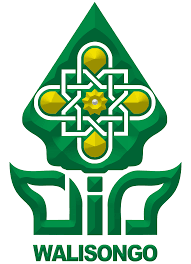 Oleh:AGHNIYA ITSNAYA RIFANINIM : 1803096045FAKULTAS ILMU TARBIYAH DAN KEGURUANUNIVERSITAS ISLAM NEGERI WALISONGOSEMARANG2022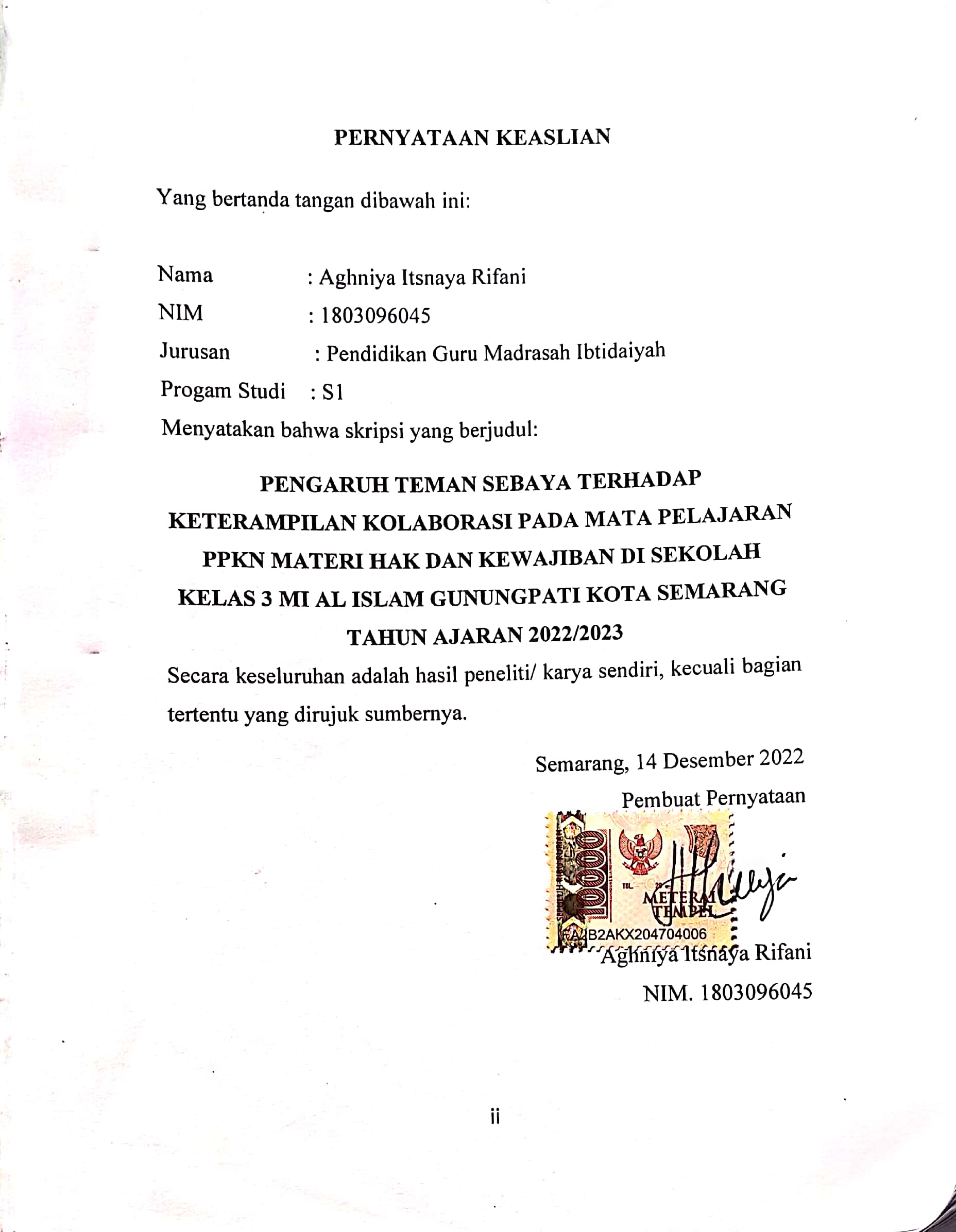 PENGESAHAN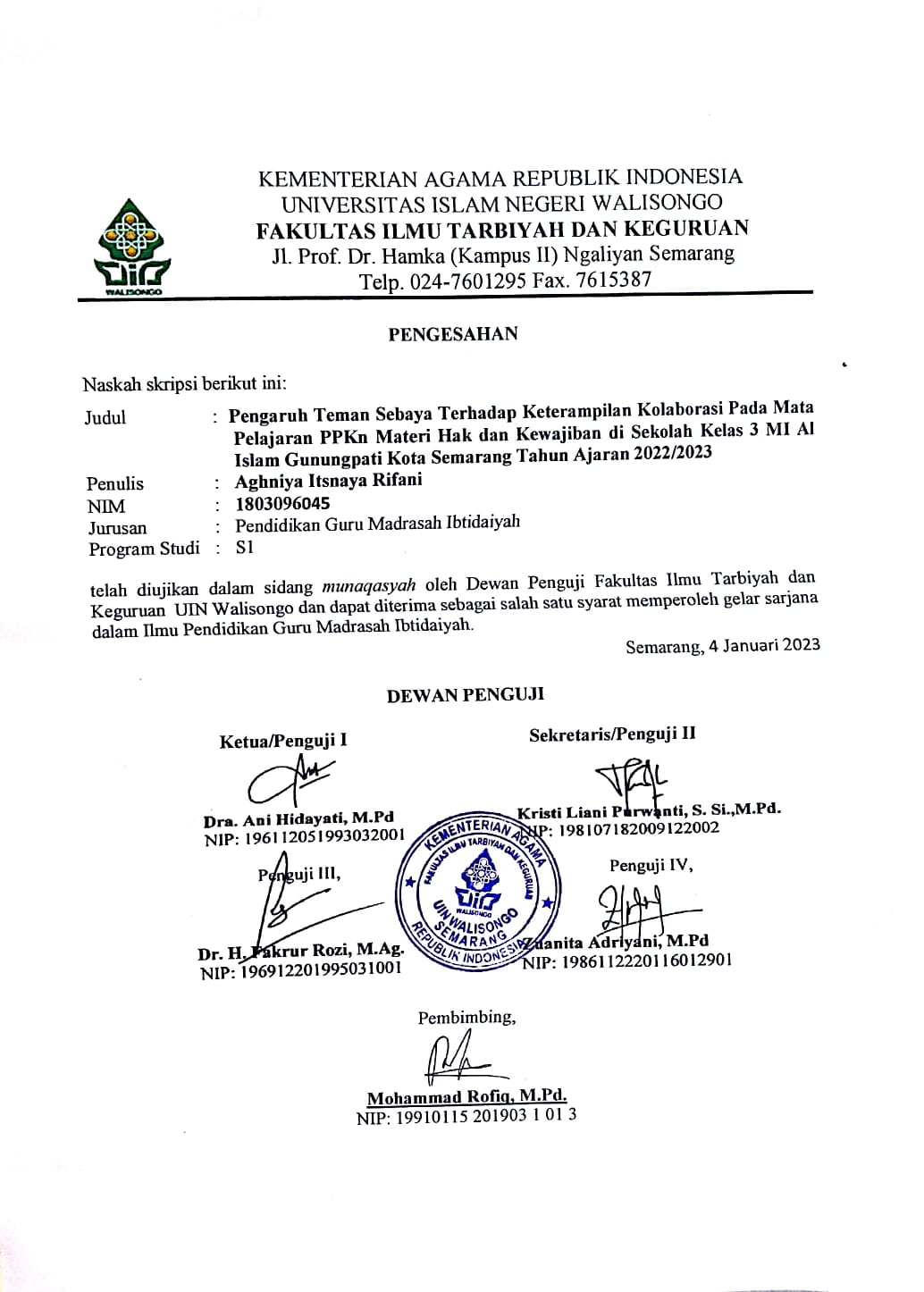 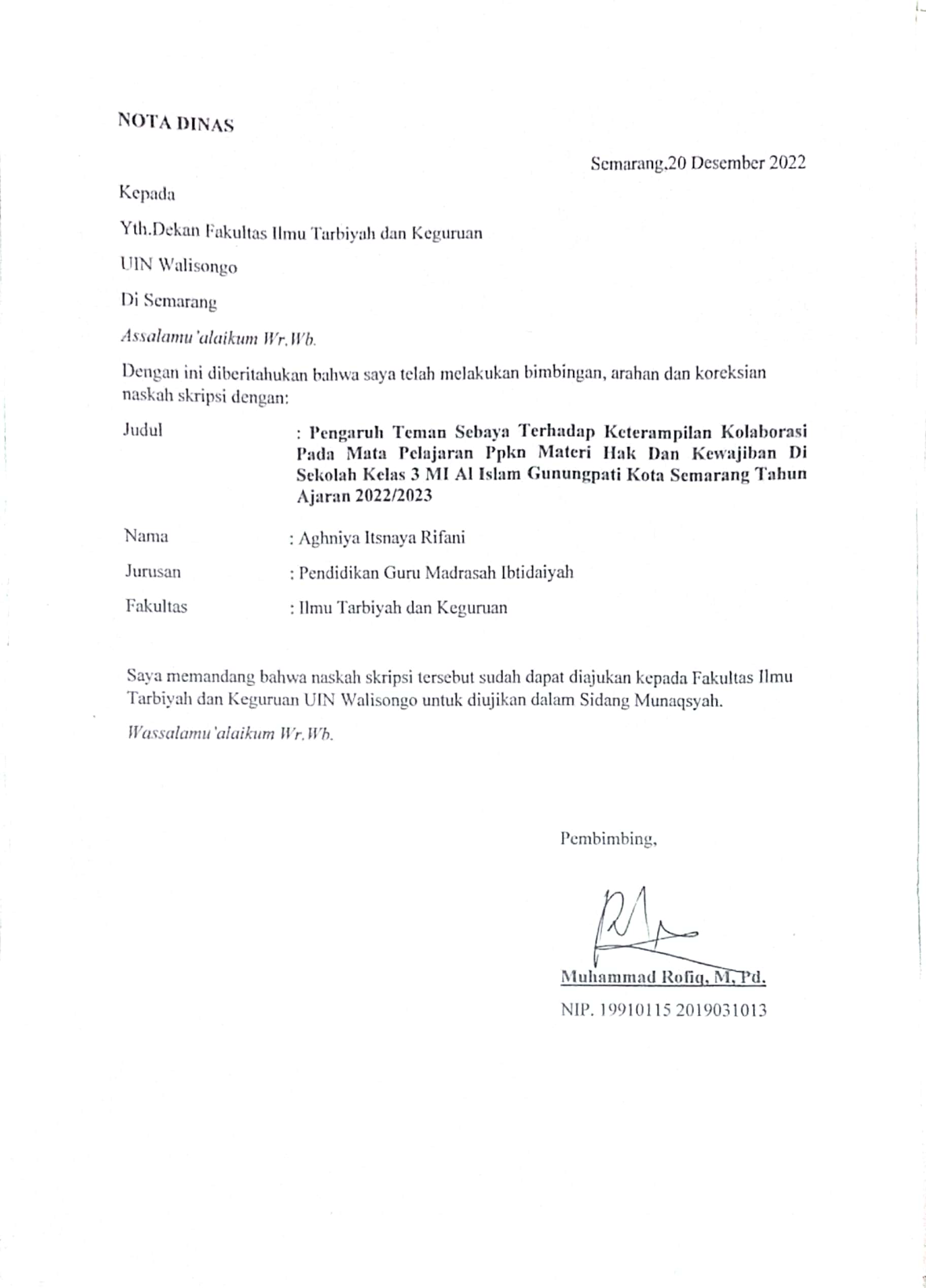 ABSTRAKJudul	:Pengaruh Teman Sebaya Terhadap Keterampilan     Kolaborasi Pada Mata Pelajaran PPKn Materi Hak Dan Kewajiban di Sekolah Kelas 3 MI Al Islam Gunungpati Kota Semarang Tahun Ajaran 2022/2023Penulis	:  Aghniya Itsnaya Rifani	NIM	: 1803096045Penelitian ini bertujuan untuk mengetahui pengaruh teman sebaya terhadap keterampilan kolaborasi pada mata pelajaran PPKn materi hak dan kewajiban di sekolah kelas 3 MI Al Islam Gunungpati Kota Semarang. Penelitian ini merupakan jenis penelitian kuantitatif menggunakan metode penelitian analisis regresi sederhana. Teknik pengumpulan data menggunakan wawancara, angket dan observasi. Populasi dalam penelitian ini adalah seluruh siswa kelas 3 MI Al Islam Gunungpati Kota Semarang yang berjumlah 22 siswa.Hasil perhitungan uji hipotesis menunjukkan bahwa teman sebaya berpengaruh positif dan signifikan terhadap keterampilan kolaborasi ,karena nilai thitung > ttabel dan nilai Signifikan lebih kecil dari 0,05. Nilai thitung sebesar 4,351 lebih besar dari nilai ttabel 1,725 dengan nilai sigifikansi 0,00 < 0,05. Sehingga Ho ditolak dan Ha diterima. Dari perhitungan tersebut teman sebaya memiliki pengaruh positif dan signifikan terhadap keterampilan kolaborasi dengan nilai R square (koefisien determinasi) sebesar 0,486 yang artinya pengaruh variabel independent (teman sebaya) terhadap variabel dependen (keterampilan kolaborasi) sebesar 48,6%. Hal ini membuktikan bahwa teman sebaya berpengaruh terhadap keterampilan kolaborasi  pada mata pelajaran PPKn materi hak dan kewajiban disekolah  kelas 3 MI Al Islam Gunungpati Kota Semarang tahun ajaran 2022/2023.Kata Kunci : Pengaruh, Teman Sebaya, Keterampilan KolaborasiTRANSLITERASI ARAB-LATINPenulisan transliterasi huruf-huruf Arab Latin dalam disertasi ini berpedoman pada SKB Menteri Agama dan Menteri Pendidikan dan Kebudayaan R.I. Nomor: 158/1987 dan Nomor: 0543b/U/1987. Penyimpangan penulisan kata sandang [al-] disengaja secara konsisten supaya sesuai teks Arabnya.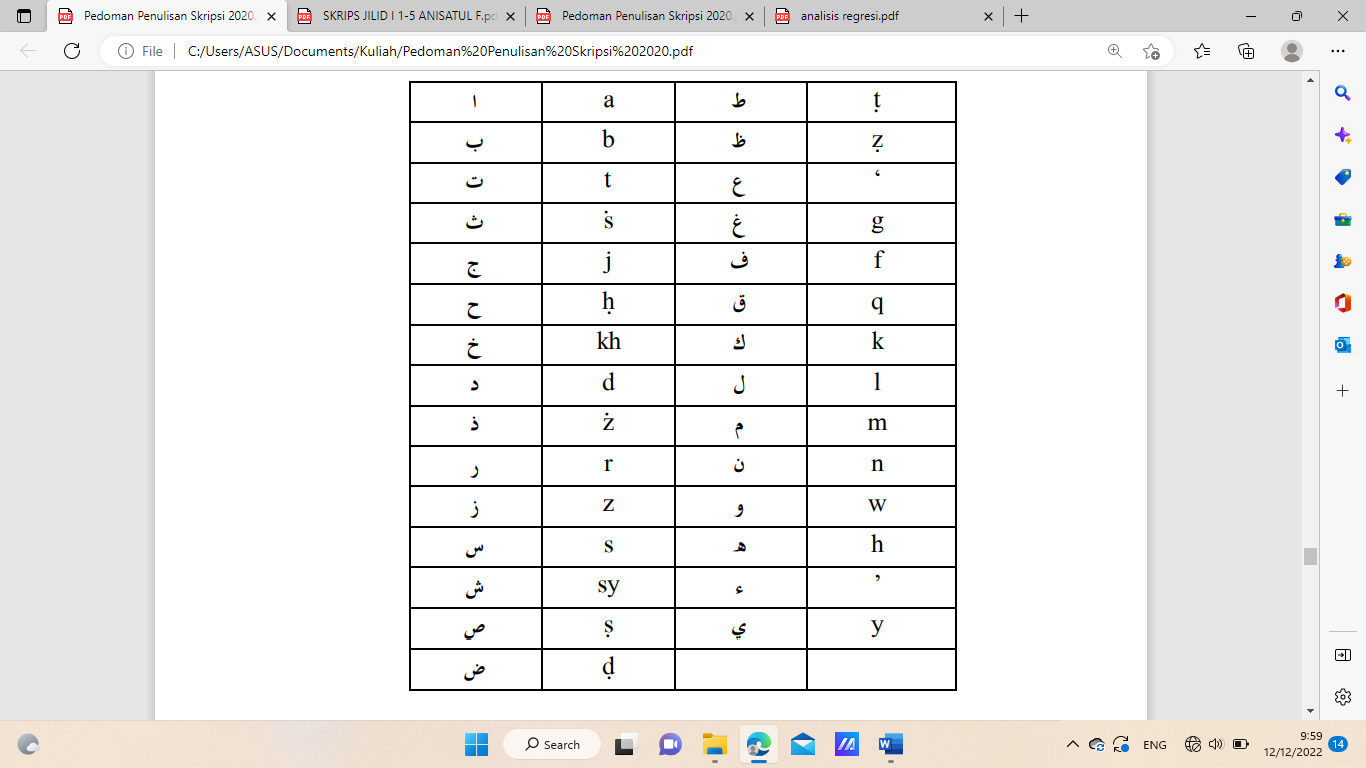 Bacaan Madd: 				Bacaan Diftong 𝒂̅ = a panjang 				au أَوْ== i panjang					ai  أَيْ=𝒖̅ = u panjang				iy أِيْ=KATA PENGANTARAssalamu’alaikum wr.wb Alhamdulillah, puji syukur penulis panjatkan kehadirat Allah SWT yang telah memberikan rahmat serta hidayahnya sehingga peneliti mampu menyelesaikan penyusunan skripsi yang berjudul “Pengaruh Teman Sebaya Terhadap Keterampilan Kolaborasi Pada Mata Pelajaran PPKn Materi Hak dan Kewajiban di Sekolah  Kelas 3 MI Al Islam Gunungpati Kota Semarang Tahun Ajaran 2022/2023”. Skripsi ini disusun sebagai salah satu syarat untuk memperoleh gelar sarjana pendidikan di Universitas Islam Negeri Walisongo Semarang .Skripsi ini dapat diselesaikan dengan bantuan berbagai pihak. Oleh karena itu, ini peneliti mengucapkan terima kasih kepada:Rektor Universitas Islam Negeri Walisongo Semarang, Bapak Prof. Dr. Imam Taufiq, M.Ag.Dekan Fakultas Ilmu Tarbiyah dan Keguruan Universitas Islam Negeri Walisongo Semarang Bapak Dr. Ahmad Ismail, M.Ag., M.Hum.Ketua Jurusan Pendidikan Guru Madrasah Ibtidaiyah Ibu Zulaikhah, M.Ag., dan Sekretaris Jurusan Pendidikan Guru Madrasah Ibtidaiyah Ibu Kristi Liani Purwanti, S.Si., M.Pd., yang telah mendukung dalam proses penyusunan skripsi ini.Dosen Wali Ibu Titik Rahmwati,M.Ag, yang selalu memberikan bimbingan, dan semangat selama menempuh studi di Universitas Islam Negeri Walisongo Semarang.Dosen Pembimbing bapak Mohammad Rofiq, M.Pd.,yang telah membimbing dengan penuh kesabaran, arahan serta saran yang sangat berharga selama proses penyelesaian skripsi. Seluruh dosen PGMI yang telah mendukung dan memberikan motivasi selama proses penyelesaian skripsi. Kepala Madrasah MI Al Islam Gunungpati Kota Semarang Bapak Muhammad Abdul Rohim, S,Pd,I serta Dewan Guru dan Staf Administrasi yang telah memberikan izin untuk melaksanakan penelitian di sekolah tersebut, terimakasih atas kerjasamanya selama ini. Kepada orang tua peneliti yang tercinta. Bapak Johari dan Ibu Fatonah yang selalu memberikan nasihat, dukungan materil dan non materi serta kasih sayang.Seluruh keluarga besar PGMI 2018, terkhusus PGMI B yang telah menjadi teman belajar dari semester awal hingga sekarang. Sahabat-sahabatku : Anni Qori’ah, Risa Mei, Odelia, Sinta Nailul, Rifatun Nurul, Umi Khoir, Eka Lutfi, Shulkha, Feti Anggraini, Shofiyana dan Nur Aini yang telah memberikan semangat serta motivasi untuk keberhasilan peneliti dalam menyelesaikan penyusunan skripsi ini. Semua pihak yang telah membantu terselesaikannya skripsi ini baik secara materi maupun inmateri yang tidak dapat penulis sebutkan satu per satu. Semoga Allah SWT senantiasa membalas semua amal kebaikannya dengan. Penulis menyadari sepenuhnya bahwa skripsi ini masih jauh dari kata sempurna, baik dari segi materi, analisis, dan metodologinya. Oleh karena itu, penulis sangatlah mengharapkan sebuah kritik dan saran yang membangun. Akhirnya hanya kepada Allah SWT penulis berharp semoga skripsi ini dapat bermanfaat bagi pembaca pada umumnya. Wassalamu’alaikum, wr. WbSemarang,  14 Desember 2022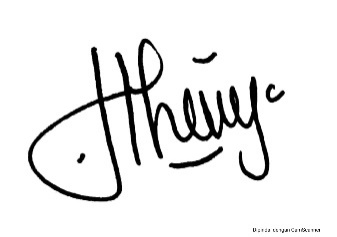 Aghniya Itsnaya RifaniNIM.1803096045DAFTAR ISIHALAMAN JUDUL	iPERNYATAAN KEASLIAN	iiPENGESAHAN	iiiNOTA DINAS	ivABSTRAK	v	TRANSLITERASI	viKATA PENGANTAR	viiDAFTAR ISI	xDAFTAR TABEL	xiiDAFTAR LAMPIRAN	xiiiBAB I: PENDAHULUAN	1Latar Belakang	1	Rumusan Masalah	8Tujuan dan Manfaat Penelitian	8BAB II: PENGARUH TEMAN SEBAYA TERHADAP KETERAMPILAN KOLABORASI PADA MATA PELAJARAN PPKN MATERI HAK DAN KEWAJIBAN DI SEKOLAH  	11Teman Sebaya	11Pengertian Teman Sebaya	11Fungsi Teman Sebaya	13Jenis-jenis Kelompok Sebaya	15Pengaruh Pergaulan Teman Sebaya	18Keterampilan Kolaborasi	21Pengertian Keterampilan Kolaborasi	21Pentingnya Keterampilan Kolaborasi	24Indikator Keterampilan Kolaborasi	28PPKn	29Pengertian PPKn	29Ruang Lingkup PPKn	32Hak dan Kewajiban di Sekolah	35Kajian Pustaka	35Rumusan Hipotesis	38BAB III: METODE PENELITIAN	41Jenis dan Pendekatan Penelitian	41Tempat dan Waktu Penelitian	42Populasi dan Sampel	42Variabel dan Indikator	44Teknik Pengumpulan Data	45Teknik Analis Data	50BAB IV: DESKRIPSI DATA DAN ANALISIS DATA	61Deskripsi Data	61Analisis Data	62Pembahasan Hasil Penelitian	71Keterbatasan Penelitian	74BAB V: PENUTUP	77Kesimpulan 	77Saran	78Kata Penutup	78DAFTAR PUSTAKA LAMPIRAN-LAMPIRANRIWAYAT HIDUPDAFTAR TABELTabel 1 Kisi kisi Angket Teman SebayaTabel 2 Kisi kisi angket keterampilan kolaborasiTabel 3 Hasil Validitas angket uji coba teman sebayaTabel 4 Hasil Validitas angket uji coba keteramapilan kolaborasiTabel 7 Hasil Uji Normalitas SPSS IBM 21Tabel 8 Hasil Uji Linearitas SPSS IBM 21Tabel 9 Hasil Uji Heteroskedasititas grafik ScatterplotTabel 10 Hasil Uji Analis Regresi SederhanaTabel 11 Hasil uji Parsial (Uji t)Tabel 12 Hasil uji Koefisien DeterminasiDAFTAR LAMPIRANLampiran 1 Profil SekolahLampiran 2 Daftar Nama Kelas Uji CobaLampiran 3 Daftar Nama Kelas SampelLampiran 4 Angket Uji Coba Teman SebayaLampiran 5 Angket Uji Coba Keterampilan KolaborasiLampiran 6 Perhitungan Validitas Reliabilitas Angket Uji Coba Teman Sebaya Lampiran 7 Perhitungan Validitas Reliabilitas Angket Uji Coba   Keterampilan Kolaborasi Lampiran 8 Hasil Analisis Instrumen Angket Uji Coba Teman SebayaLampiran 9 Hasil Analisis Instrumen Angket Uji Coba Keterampilan KolaborasiLampiran 10 Angket Teman SebayaLampiran 11 Angket Keterampilan KolaborasiLampiran 12 Lembar Kerja KelompokLampiran 13 Data Deskripsi KelompokLampiran 14 Hasil Skor Jawaban Responden Lampiran 15 Hasil Uji NormalitasLampiran 16 Hasil Uji LinearitasLampiran 17 Hasil Uji HeteroskedasititasLampiran 18 Hasil Uji Analisis Regresi SederhanaLampiran 19 Hasil Uji Parsial (Uji t)Lampiran 20 Hasil Uji Koefisien DeterminasiLampiran 21 Dokumentasi Kegiatan PenelitianLampiran 22 Tabel R Product MomenLampiran 23 R TabelLampiran 24 Surat Penunjukan DosbingLampiran 25 Surat Izin RisetLampiran 26 Surat Keterangan RisetLampiran 27 Surat Bebas KuliahBAB IPENDAHULUANLatar Belakang MasalahPendidikan merupakan proses pembelajaran diperuntukan bagi peserta didik agar mengerti, memahami dan mampu berpikir kritis. Pendidikan mampu mewujudkan dan meningkatkan salah satu potensi yang dimiliki manusia. Proses pembelajaran berupa belajar dan mengajar maupun interaksi guru dengan peserta didik. Kegiatan pembelajaran diarahkan untuk mencapai tujuan yang telah ditentukan. Berlangsungnya proses pembelajaran tidak terlepas dari berbagai komponen, komponen-komponen tersebut terdiri dari 3 kategori yaitu; guru, materi ajar, dan siswa.Kurikulum 2013 menganjurkan agar anak lebih aktif dalam pembelajaran, dan terdapat perubahan terutama pada permendikbud nomor 20 tahun 2016. Perubahan tersebut adalah tentang keterampilan yang sangat diperlukan oleh anak-anak  Bangsa. Oleh karena itudiperlukan keterlibatan semua pihak terutama pihak sekolah dalam menyiapkan anak-anak agar memiliki sejumlah keterampilan yang diperlukan dalam kehidupan di abad 21.Keterampilan abad ke-21 merupakan keterampilan penting yang harus dikuasai oleh setiap orang agar berhasil dalam menghadapi tantangan, permasalahan, kehidupan, dan karir di abad ke-21. National Education Association (NEA) mengidentifikasi ada empat kelompok keterampilan belajar yang dimaksud adalah berpikir kreatif (creative thinking), berpikir kritis (critical thinking), berkomunikasi (communication), dan berkolaborasi (collaboration) atau yang biasa disebut dengan 4C.Pendidikan Pancasila dan Kewarganegaraan atau disingkat dengan PPKn merupakan salah satu mata pelajaran yang diajarkan di MI Al Islam Gunungpati. Sesuai dengan tuntutan yang harus dimiliki siswa sesuai permendikbud nomor 20 tahun 2016 bahwa peserta didik diminta untuk mampu menguasai keterampilan pada abad 21. Hal ini difokuskan pada kemampuan anak dalam kemampuan sosialisanya pada saat pembelajaran yang berupa kolaborasibersama teman sebayanya dalam mata pelajaran PPKn tepatnya pada materi “Hak dan Kewajiban di Sekolah”. Berdasarkan hasil pra riset yang dilakukan peneliti dengan mewawancari guru wali kelas 3 di MI Al Islam Gunungpati bernama Ibu Laely menyampaikan bahwa ketika mengerjakan tugas yang sifatnya kelompok atau bersama-sama permasalahan yang bisa dilihat seperti; siswa menggantungkan orang lain dalam penyeselesaian tugasnya, tidak paham akan tugasnya, mengobrol dengan teman satu kelompoknya sehingga hasil akhirnya kurang maksimal. Meskipun muncul sedikit permasalahan, diakhir wawancara beliau juga menyampaikan tidak semua permasalahan itu muncul di semua kelompok, ada juga siswa yang lebih bersemangat dengan adanya kolaborasi bersama temannya dan waktunya lebih efisien. Apapun yang dikerjakan bersama - sama bisa terselesaikan tepat waktu.Lingkungan sekolah merupakan tempat anak bertemu dengan teman sebayanya. Teman sebaya merupakan faktor yang sangat berpengaruh terhadap kehidupan anak. Proses pembelajaran dalam satu kelas terdiri dari berbagai siswa yang memiliki karakter dan sifat berbeda, itu merupakan tantangan sendiri bagi guru harus mengatur bagaimana caranya agar siswa tetap bisa fokus khususnya ke materi pelajaran yang diajarkan. Agar keterampilan abad 21 ini mampu dimiliki siswa dalam pembelajaran PPKn. Hal tersebut dirasa perluadanya kolaborasi antara individu dengan teman sebayanya dalam pembelajaran yang dibimbing oleh guru agar mampu mewujudkannya, sehingga anak bisa menyelesaikan pekerjaanya dengan baik.Teman Sebaya disebut dengan anak yang memiliki usia sama.Dari persamaan itu dapat memberikan dampak pada pola interaksi yang dilakukan yaitu interaksi secara berkelompok. Persamaan tersebut kemudian memunculkan berbagai kelompok pergaulan teman sebaya, yang akan mempengaruhi tingkah kelakuan yang sesuai dengan karakteristik kelompok masing-masing.Terarahnya kehidupan anak tidak lepas dari pengaruh lingkungan misalnya pengaruh yang ditimbulkan dari hubungan interaksi dengan anak semasanya. Hal-hal yang perlu diperhatikan dalam perkembangan anak adalah kehidupan sosialnya, karena dizaman sekarang banyak permasalahan akibat perkembangan sosial. Untuk itu dalam memenuhi perkembangan sosial anak memerlukan teman sebaya.  Perkembangan sosial anak, dalam pergaulan teman sebaya sangat berperan penting. Dampak yang diberikan oleh pengaruhlingkungan sosial sangat luas. Terkait akan nilai-nilai sosial, pola perilaku sosial, interaksi sosial dan sebagainya. Pengaruhnya dapat memberikan perubahan kepada setiap anak yang berada di dalam lingkungan sosial tersebut. Hal itu bisa terlihat ketika bersekolah anak lebih mudah terpengaruhi oleh teman sebayanya.Keterampilan kolaborasi merupakan sebuah proses dalam belajar yang dilakukan secara bersama-sama untuk mengimbangi perbedaan pandangan, pengetahuan, berperan dalam diskusi dengan memberikan saran, mendengarkan, dan mendukung satu sama lain. Dengan kata lain kemampuan dalam bekerja sama megerjakan sesuatu seara bersama–sama dengan satu tujuan. Jika anak semakin banyak berkesempatan melakukan sesuatu bersama-sama semakin cepat anak dapat belajar. Karena terkadang anak lebih cepat tanggap terhadap temannya sendiri.Seseorang dikatakan memiliki kemampuan berkolaborasi, apabila mampu memenuhi tiga komponen, seperti : (1) mampu bekerja sama dan menghargai anggota kelompok (2) mudah menerima pendapat orang lain dalam mencapai tujuan bersama, dan (3) tanggung jawab bersama dalam bekerja kolaboratif dan menghargai keterlibatan setiap anggota tim.Pendidikan Pancasila dan Kewarganegaraan (PPKn) salah satu mata pelajaran yang diajarkan di Pendidikan formal untuk membangun sikap dan moral agar memiliki karakter dan kepribadian sesuai dengan nilai-nilai pancasila, sehingga menjadi warga negara yang baik.PPKn dinilai mampu meningkatkan kecapakan kewarganegaraan siswa. PPKn mengajarkan siswa untuk melaksanakan hak dan kewajibannya, bertanggung jawab, demokratis sertamemahami warga negara adanya Bhineka Tunggal Ika. Hal tersebut terlaksana apabila siswa mampu memahami materi yang disampaikan guru. Namun sering kali materi pembelajaran kurang tersampaikan, siswa hanya mendengarkan penjelasan guru bahkan lebih asik bercanda dengan temannya. Sehingga siswa kurang aktif dalam pembelajaran dan sosialnya,terutama keterampilan kolaborasinya. Proses kolaborasi dalam pembelajaran PPKn materi hak dan kewajiban di sekolah, diharapkan siswa mampu mengembangkan kemampuan sosial bersama teman sebayanya untuk menyelesaikan tugas yang diberikan dengan maksimal.Hasil penelitian terdahulu menunjukkan bahwa pembelajaran dikelas terfokus pada penjelasan guru dan materi pada buku cetak yang digunakan sebagai sumber belajar sehingga siswa kurang berperan aktif dan mendapat hasil yang kurang maksimal. Oleh karena itu guru harus meciptakan suasana senyaman mungkin dikelas agar anak terlibat aktif. Guru menerapkan kolaborasi dalam pembelajaran yang dapat melatih siswa bekerja sama dan menciptakan pembelajaran yang efektif. Dengan kata lain, memiliki keterampilan kolaborasi yang baik akan mendapat hasil yang baik .Hal ini tentunya tidak terlepas dari anggota sekolompoknya yang tak lain adalah teman sebayanya. Guru harus melatih keterampilan kolaborasi siswa dengan teman sebayanya supaya pemahaman siswa dan hasil pekerjaannya maksimal.Berdasarkan uraian, teman sebaya bisa dijadikan tolak ukur mampu menjalankan keterampilan kolaborasi atau tidaknya dalam pembelajaran guna mencapai tujuan yang hendak dicapai, namun hal ini perlu di adakan penelitian lebih lanjut. Oleh sebab itu peneliti tertarik untuk melakukan penelitian dengan judul “Pengaruh Teman Sebaya Terhadap Keterampilan Kolaborasi Pada Mata Pelajaran PPKn Materi Hak dan Kewajiban di Sekolah Kelas 3 MI Al Islam Gunungpati Kota Semarang Tahun Ajaran 2022/2023”Rumusan MasalahBerdasarkan latar belakang masalah, maka rumusan masalah yang akan dibahas oleh peneliti dalam penelitian ini adalah “apakah teman sebaya berpengaruh terhadap keterampilan kolaborasi pada mata pelajaran PPKn materi hak dan kewajiban di sekolah kelas 3 MI Al Islam Gunungpati kota Semarang tahun ajaran 2022/2023?”Tujuan dan Manfaat PenelitianTujuan PenelitianBerdasarkan latar belakang dan rumusan masalah diatas, maka tujuan penelitian ini adalah untuk mengetahui pengaruh teman sebaya terhadap keterampilan kolaborasi pada mata pelajaran PPKn materi hak dan kewajiban di sekolah kelas 3 MI Al Islam Gunungpati kota Semarang tahun ajaran 2022/2023.Manfaat PenelitianHasil penelitian ini diharapkan mampu memberikan manfaat untuk semua pihak yang terkait, baik secara teoritis maupun praktis. Adapun manfaatnya secara teoritis dan praktis sebagai berikut:Manfaat teoritisHasil penelitian ini dapat berguna di dunia pendidikan. Selain itu menambah teori pengetahuan mengenai teman sebaya dan mengetahui keterampilan kolaborasi yang digunakan dalam proses pembelajaranManfaat PraktisBagi GuruGuru dapat memperbaiki proses belajar mengajar agar tercipta proses pembelajaran yang maksimalGuru dapat menjadikan rujukan Ketika melakukan penelitian kuantitatifBagi MadrasahSebagai bahan evaluasi madrasah guna meningkatkan mutu Lembaga PendidikanSebagai masukan pengaruh teman sebaya terhadap keterampilan kolaborasiBagi SiswaSiswa mampu lebih sadar pengaruh dari teman sebayanya, sehingga bisa membedakan yang baik dan burukMeningkatkan keterampilan kolaborasi dengan teman sebaya khususnya pada mata pelajaran PPKnMeningkatkan keaktifan siswa dalam proses pembelajaran dikelaBagi PenelitiMendapat pengalaman secara langsung dalam proses pembelajaran siswa dikelasMenambah pengetahuan serta wawasan untuk mengatasi permasalahan siswa dalam proses pembelajaranBAB IIPENGARUH TEMAN SEBAYA TERHADAP KETERAMPILAN KOLABORASI PADA MATA PELAJARAN PPKN MATERI HAK DAN KEWAJIBAN DI SEKOLAHTeman SebayaPengertian Teman SebayaTeman sebaya merupakan suatu kelompok pergaulan yang   anggotanya  memiliki hobi, status, minat dan kesamaan usia yang hampir sama. Menurut Ivor Morrish teman sebaya atau  peer group” a peer is an equel, and a peer group is a group compsoed of individuals who are equales”. Bermakna kelompok yang terdiri atas berbagai individu yang cenderung memiliki kesamaan atau kemiripan. 1 Sedangkan Heslin mengemukakan bahwa kelompok teman sebaya memiliki daya paksa terhadap orang yang masuk kedalamnya. Hampir tidak mungkin orang melawan kelompok teman sebaya yang peraturan utamanya “konfirmasi atau penolakan”. Seseorang yang tidak melakukan apa yang dilakukan orang lain “menjadi orang luar”, “bukan anggota”, “kasta luar”.2 Adapun latar belakang adanya teman sebaya,yang  telah dikemukakan oleh Santosa adalah; Adanya perkembangan proses sosialisasiKebutuhan untuk menerima penghargaan dari lingkungannyaKesamaan Hobi3Pendapat lain dikemukakan oleh Usman, bahwa teman sebaya adalah sekelompok teman yang mempunyai ikatan emosional yang kuat dan siswa dapat berinteraksi, bergaul, bertukar pikiran, dan pengalaman dalam memberikan perubahan dan pengembangan dalam kehidupan sosial maupun pribadinya. Peran teman sebaya sangat berpengaruh pada perilaku untuk menunjukkan identitas dirinya, agar dapat diterima dan diakui oleh kelompok. Teman sebaya memiliki kecenderungan untuk membuat kelompok berdasarkan kesamaan–kesamaan tertentu. Hal ini dilakukan sebagai upaya anak dalam kelompok tersebut untuk mempelajari lingkungan disekitarnya, mendapatkan informasi tertentu serta mengukur kemampuannya. Berdasarkan uraian diatas dapat disimpulkan bahwa teman sebaya merupakan teman sepermainan yang berada dilingkungan individu sehingga menjalin hubungan sosial atas ikatan yang sama, dari usia, hobi, minat dan tidak terbatas pada gender. 4Fungsi Teman SebayaTeman sebaya memiliki peranan khusus dalam perkembangan anak.  Keluarga adalah lingkungan pertama bagi anak, namun ketika anak sudah beranjak remaja dan masuk sekolah anak akan lebih sering berinteraksi dengan teman sebayanya yang memiliki kesamaan. Fungsi teman sebaya didalam proses belajar mengajar memiliki peranan yang sangat penting. Dengan adanya kelompok teman sebaya, anak yang ada dikelompok tersebut akan membentuk kelompok belajar, sehingga dapat bertukar pikiran memecahkan masalah bisa berupa tugas disekolah  atau berdiskusi menngenai kesulitan belajar, belajar bersama atau saling memotivasi sesama anggota kelompok.5  Hetherington dan Parke mengemukakan fungsi teman sebaya yaitu, sebagai berikut;Teman Sebaya sebagai ReinforcerAnak merasa cenderung berbagi dan lebih dekat dengan teman sebayanya dibandingkan orang tuanya. Orang tua menemukan bahwa anak-anak lebih mendengarkan nasihat  teman sebayanya daripada orangtuanya.  Dorongan teman sebaya sangat mempengaruhi sosialisasi anak dalam bentuk perhatian dan penerimaan. Hal ini dapat menjadi  faktor pembentuk tingkah laku anak kearah positif maupun negatif. Teman Sebaya sebagai ModelTeman sebaya sebagai model dimaksudkan bahwa anak akan mendapatkan informasi yang luas mengenai timbal balik yang dilakukan melalui pengamatan terhadap perilaku anak. Anak anak akan lebih mudah berinteraksi pada anggota kelompok yang lebih terlihat kesamaannya.Teman Sebaya sebagai Pemandu dan InstrukturTeman sebaya sebagai pemandu dan Instruktur yang dimaksudkan adalah teman sebaya menyediakan kesempatan bagi anak untuk bersosialisasi dan mengembangkan diri.  Dalam hal ini, hubungan dua arah yang tercipta. Sehingga,teman sebaya berperan sebagai pemberi informasi dan masukan.6Sementara itu, Kelly menyebutkan lima fungsi positif dari teman sebaya, yaitu: mengontrol impuls-impuls agresifmemberikan dorongan bagi anak untuk mengambil peran dan tanggung jawab baru merekameningkatkan keterampilan keterampilan sosial, mengembangkan kemampuan penalaran, dan belajar untuk mengekspresikan perasaan-perasaan dengan cara-cara yang lebih matang,memperkuat penyesuaian moral dan nilai-nilaimeningkatkan harga diri menjadi orang yang disukai oleh teman-teman sebayanya membuat anak merasa senang dan nyaman dengan keadaan dirinya7Jenis-jenis Kelompok SebayaSetiap kelompok sebaya mempunyai aturan baik yang bersifat implisit maupun eksplisit, harapan-harapan terhadap anggotanya: di tinjau dari sifat organisasinya, kelompok sebaya di bedakan menjadi dua yaitu:Kelompok sebaya yang bersifat informal. Kelompok sebaya ini dibentuk, diatur, dan dipimpin oleh anak itu sendiri misalnya, kelompok permainan, gang, dan klik. Di dalam kelompok ini tidak ada bimbingan dan partisipasi orang dewasa. Kelompok sebaya yang bersifat formal. Di dalam kelompok ini ada bimbingan, partisipai atau pengarahan orang dewasa. Apabila bimbingan dan pengarahan diberikan secara bijaksana maka kelompok sebaya ini dapat menjadi wahana proses sosialisasi nilai-nilai dan norma yang terdapat dalam masyarakat. Yang termasuk dalam kelompok sebaya jenis ini misalnya, kepramukaan, Klub, Perkumpulan pemuda dan organisasi lainnya.Menurut Robbins, terdapat empat jenis kelompok sebaya yang mempunyai peranan penting dalam proses sosialisasi diantaranya kelompok permainan, gang, klik dan club. Berikut penjelasannya:Kelompok permainan (play group) terbentuk secara spontan dan merupakan kegiatan khas anak-anak, namun di dalamnya tercermin pula struktur dan proses masyarakat luas, Sedanggang, kelompok yang setiap  kegiatannya untuk melakukan kejahatan, kekerasaan, dan perbuatan anti sosial. Klub adalah kelompok sebaya yang bersifat formal dalam artian mempunyai organisasi sosial yang teratur serta dalam bimbingan orang dewasa. Klik (clique) kelompok sebaya anggotanya selalu merencanakan untuk melakukan kegiatan secara negatif yang bersifat positif dan tidak menimbulkan konflik sosial.Sementara itu, didalam buku “Remaja dan konformitas teman sebaya karya  Endang Mei Yunalia dan Arif Nurma Etika” menjelaskan jenis-jenis teman sebaya, antara lain sebagai berikut:Sahabat Karib (Chumbs)Kelompok remaja yang memiliki ikatan persahabatan sangat dekat disebut dengan Chumbs. Ciri-cirinya yaitu, terdiri dari 2-3 anggota yang memiliki jenis kelamin sama dan mempunyai minat, skills dan angan-angan yang sama. Kesamaan inilah yang membuat mereka semakin dekat.Kelompok CliquesCliques atau kumpulan orang yang terdiri dari 4-5 anggota.  Kelompok Cliques cenderung memiliki kesamaan kemampuan, minat dan harapan. Kelompok ini bersifat kuat dikarenakan kelompok ini sering melakukan kegiatan bersama.Kelompok CrowdsKelompok ini memiliki ciri bahwa jumlah anggotanya lebih banyak dibandingkan kelompok Cliques. Kelompok ini terbentuk karena diterima oleh teman sebaya lain yang menjadi anggota kelompok.Kelompok yang DiorganisasiKelompok ini adalah kelompok yang sengaja dibentuk dan diatur oleh orang dewasa lewat negatif tertentu.Kelompok GangsKelompok yang terbentuk dengan sendirinya disebut dengan gangs. Kelompok ini memiliki anggota dengan jenis kelamin yang sang dan berbeda yang dapat diistilahkan sebagai tempat pelarian dan senang-senang untuk memperlihatkan dirinya.8Pengaruh Pergaulan Teman SebayaTeman sebaya memiliki pengaruh terhadap masing-masing individu. Pengaruh yang muncul dapat berupa hal negatif atau positif. Kelompok sebaya yang memiliki sifat baik akan menularkan perilaku positif pada sebayanya. Sedangkan kelompok sebaya yang berangotakan individu kurang baik akan menularkan perilaku negatif pada sebayanya. Pengaruh positif dari kelompok sebaya yaitu : Apabila dalam hidupnya individu memiliki kelompok sebaya maka lebih siap menghadapi kehidupan yang akan datang. Dapat mengembangkan keterampilan bersosialisasi dan menjalin keakraban, anak mampu meningkatkan hubungan dengan teman, dan anak mendapatkan rasakebersamaan.Termotivasi untuk mencapai prestasi dan mendapatkan rasa identitasAnak juga mempelajari keterampilan kepemimpinan dan berkomunikasi, bekerja sama, bermain peran, dan membuat atau menaati peraturan.Individu dapat mengembangkan rasa solidaritas antarkawan. Apabila individu masuk dalam kelompok sebaya, setiap anggota kelompok dapat menyeleksi kebudayaan dari beberapa temannya. Setiap anggota dapat berlatih memperoleh pengetahuan dan melatih kecakapan bakatnya. Mendorong individu untuk bersikap mandiri. Menyalurkan perasaan dan pendapat demi kemajuan kelompok. Pengaruh negatif dari kelompok sebaya yaitu : Sulit menerima individu yang tidak memiliki kesamaan. Tertutup bagi individu lain yang tidak termasuk anggota kelompok. Menimbulkan rasa iri pada anggota yang tidak memiliki kesamaan dengan dirinya.Timbulnya persaingan antaranggota kelompok. Timbulnya pertentangan antar kelompok sebaya yang satu dengan yang lainnya.Berdasarkan uraian di atas, dapat disimpulkan bahwa selain membantu anak-anak menjadi pribadi yang lebih baik, kelompoksebaya juga dapat menunjang perkembangan kualitas yang tidak baik pada anak. Sebagian besar pengaruh buruk tersebut hanya bersifat sementara yang dapat dihilangkan seiring dengan bertambahnya usia anak.9Sebagaimana firman Allah SWT. Dalam Q.S Az- Zukhruf ayat 67 yang memerintahkan kita untuk memilih teman yang bertaqwa agar dapat memberikan pengaruh yang baik yaitu sebagai berikut:الْاَ خِلَّلآءُيَوْمَئِذٍبَعْضُهُمْ لِبَعضٍ عَدُوٌّ اِلاَّ الْمُتَّقِينَ  (٦٧)Artinya: “Teman-teman karib pada hari itu saling bermusuhan satu sama lain, kecuali mereka yang bertakwa”(QS. Az-Zukhruf:67)10Ayat diatas menjelaskan bahwa orang-orang yang berteman dan saling mencintai ketika di dunia, pada hari kiamat sebagian dari mereka memusuhi sebagian dari yang lain, kecuali orang-orang yang bertakwa karena persahabatan mereka terus berlanjut di akhirat. Maknanya, setiap pertemanan dan persahabatan yang tidak didasari karena Allah SWT, pada hari kiamat berubah menjadi permusuhan kecuali yang didasarkan pada Allah SWT. Sebab ikatan karena-Nya akan abadi.11 Keterampilan KolaborasiPengertian Keterampilan KolaborasiPendidikan di abad 21 tidak hanya mengedepankan pengetahuan melainkan keterampilan dalam pembelajaran perlu diperhatiakn. Keterampilan merupakan bagian terpenting yang sangat dibutuhkan dalam berbagai bidang di kehidupan.12 Setiap lembaga Pendidikan khususnya sekolah dituntut untuk menerapkan keterampilan 4C dalam pembelajaran.  Keterampilan 4C terdiri atas berpikir kreatif (creativity and Inovasi), berpikir kritis (critical thinking), berkomunikasi (communication) dan berkolaborasi (Collaboration). Dalam penelitian ini peneliti memfokuskan pada keterampilan kolaborasi dalam pembelajaran khususnya kolaborasi siswa dengan teman sebayanya. Menurut Zulkarnain dalam bukubelajar dan pembelajaran abad 21 di sekolah dasar mengemukakan bahwa, kolaborasi (Collaboration)dalam pembelajaran merupakan proses pendidik menciptakan kegiatan siswa melaksanakan belajar secara bersama-sama dan mampu memecahkan permasalah yang berkaitan dengan materi pembelajaran. Kegiatan berkolaborasi dapat melatih keterampilan berkomunikasi dengan siswa lain, selain itu, melatih siswa dalam menghargai pendapat orang lain ketika berdiskusi, dan melatih sikap tanggung jawab terhadap tugas kelompok yang diberikan oleh guru.13 Kolaborasi dapat diartikan sebagai keterlibatan yang dapat menguntungkan beberapa pihak dalam memecahkan masalah atau mencapai tujuan bersama melalui kolaborasi lebih dari satu orang. Proses bekerja sama berbagai pemahaman, keterampilan, pengalaman, dan usaha yang diperlukan untuk memperoleh penyelesaian. Kolaborasi dengan baik dapat memberikan peluang terselesaiakan pekerjaan dengan baik. Dengan berkolaborasi dapat memunculkan inspirasi yang tidak terpikirkan apabila dikerjakan secara individu.14 Brown mengemukakan kolaborasi merupakan keterampilan dalam mengembangkan kecerdasan kolektif meliputi kegiatan membantu, menyarankan, menerima dan bernegosiasi melalui interaksi dengan orang lain maupun teman sebayanya. Keterampilan kolaborasi salah satu aspek yang ditekankan dalapm pembelajaran abad 21. Pembelajaran yang sebelumnya berpusat pada guru atau siswa, dalam hal ini dapat menjadi pembelajaran kolaborasi antara guru dengan siswa maupun siswa dengan siswa. Siswa dilatih untuk terbiasa melakukan kerjasama dengan teman sebayanya.15 Pada hakikatnya keterampilan kolaborasi (Collaboration skill) yaitu keterampilan untuk mampu bekerjasama, saling membantu dengan anggota kelompok dan bertanggung jawab dengan diri sendiri,teman sebayanya maupun lingkungannya.16Pentingnya Keterampilan Kolaborasi Dalam PembelajaranPendidikan berkembang seiring berjalannya waktu. Ilmu Pengetahuan dan Tekhnologi (IPTEK) berkembang pesat sejak abad 21. Dahulu pembelajaran berpusat pada guru dan mengedepankan kemampuan kognitif atau pengetahuannya. Semenjak memasuki abad 21 pembelajaran berubah lebih berpusat pada siswa dan tidak hanya mengedepankan kemampuan pengetahuan melainkan pada pengembangan keterampilan individu dan keterampilan sosialnya, yang dikenal dengan nama lain “Pembelajaran Abad 21”.17Keaktifan peserta didik sebagai bentuk partisipasi pembelajaran dikelas sangat berpengaruh  dalam proses perkembangan berpikir, emosi dan sosial. Beberapa dari gurupun sadar apabila pembelajaran tidak hanya proses transfer ilmu saja melainkan membuat menjadi berfikir kritis dan kreatif serta mampu bekerja sama menyelasaikan masalah yang berkaitan dengan tugas yang diberikan. Salah satu keterampilan yang terdapat dalam pembelajaran abad 21 adalah keterampilan kolaborasi. Dalam hal ini dapat dilakukan dengan pembelajaran berkelompok, seperti kolaborasi antara teman sebayanya dalam sebuah kelompok khususnya didalam kelas untuk menyelesaikan pekerjaan yang diberikan guru.Didalam   kelas   kolaborasi, peserta   didik   akan   bekerjasama   untuk membagi   tujuan,   belajar   bersama, terlibat  dalam pengerjaan tugas,dan  membangun  pengetahuan  awal untuk    menghasilkan ide-ide yang baru. Greenstein dalam jurnal Ilmiah Pendidikan Sekolah Dasar, mengemukakan pentingnya peserta didik memiliki keterampilan kerjasama bahwa dalam pembelajaran peserta    didik harus    belajar    untuk    bekerjasama menuju   satu   tujuan, yaitu adanya pemahaman  bahwa  tidak  ada  satu orangpun     yang     memiliki     semua jawaban  yang  tepat,  kecuali  dengan bekerjasama.Selain itu,Warso dan Haryanto,menjelaskan   bahwa   peserta   didik yang     bekerja     dalam     kelompok-kelompok   kecil   cenderung   belajar lebih  banyak  tentang  materi  ajar  dan memiliki  daya  ingat  yang  lebih  lama dibandingkan jika materi ajar tersebut hanya dijelaskan oleh guru. Jadi, keterampilan kolaborasi merupakan  kegiatan  kerjasama  yang tidak  hanya  meliputi  kegiatan  dalam berkelompok saja, namun meliputi kegiatan untuk melatih peserta dalam  keaktifan  berpendapat dalam kelompok. Selain itu, kerjasama merupakan  salah satu aspek  yang penting, dan perlu dimiliki oleh setiap peserta  didik  baik  disekolah  maupun dalam kehidupan sosial di masyarakat.18Permasalahan yang terjadi dalam penelitian ini, didalam kolaborasi biasanya hanya sebagian kecil saja anggota kelompok yang aktif, lainnya hanya sebagai pelengkap hal ini bisa disebabkan karena merasa tidak cocok dengan anggotanya dan lebih asik dengan kegiatannya sendiri, seperti mengobrol dengan dengan teman, bercanda, dan tidak memahami akan tugasnya. Untuk membangun serta mengembangkan pengetahuan siswa, agar siswa pandai dalam mengaktualisasikan pemikirannya dan meningkatkan kemampuan siswa dapat aktif bekerja sama dalam kelompok sehingga tercipta lingkungan pembelajaran yang berpusat pada siswa maka diperlukan kolaborasi antar teman sebaya dengan memecahkan suatu permasalahan dalam bentuk diskusi kelompok. Hal tersebut dapat melatih siswa untuk bekerja sama dalam menyelesaiakan pekerjaan yang diberikan guru.Dimasa pembelajaran kolaborasi menurut Barkley, dapat dilihat dari kegiatan yang dilakukan oleh siswa. kegiatan tersebut berupa bantuan terhadap kelompoknya, sehingga terlihat mana yang membantu dalam belajar didalam kelompok dan yang tidak memberikan bantuan didalam kelompok, serta membuat keputusan yang dapat dilanjutkan atau perlu diubah pekerjaan yang telah dikerjakan.Dari kegiatan kolaborasi tersebut akan terlihat anak yang memberikan pengaruh besar dikelompoknya atau kurang dalam menyelesaikan permasalahan pada saat pembelajaran. Pernyataan tersebut berupa isyarat, sebagaimana yang terdapat dalam Surat Al-Maidah ayat 2;وَاتَّقُوااللّهَ قلى  وَلَا تَعَاوَنُوْا عَلَى الْاِثْمِ وَالْعُدْوَانِ صلى .وَتَعَاوَنُوْا عَلَى الْبِرِّوّالتَّقْوَىاِنَّ اللّه شَدِ يْدُ الْعِقَابِ (٢)Artinya : “…Dan tolong-menolonglah kamu dalam (mengerjakan) kebajikan dan takwa, dan jangan tolong-menolong dalam berbuat dosa dan permusuhan. Bertakwalah kepada Allah, sungguh, Allah sangat berat siksa-Nya”Wahbah Zuhaili menafsirkan kalimat birri dan taqwa yaitu sesuatu yang baik yang telah ditentukan atau sesuatu yang membuat hati tenang. Sedangkan kalimat Itsmi atau ‘udwan yaitu sesuatu yang dilarang dan tidak menenangkan hati atau mengganggu hak orang lain. Sedangkan dalam ta’awun atau berkolaborasi, hendaknya dapat bertindak dan menyumbang hal-hal yang baik serta membuat hati tenang bagi diri sendiri maupun untuk orang lain. Hal ini merupakan proses berkolaborasi pembelajaran agar pembelajaran berjalan dengan baik dan mendapatkan hasil yang maksimal. 19Indikator Keterampilan KolaborasiPenelitian  ini mengacu keterampilan kolaborasi  berdasarkan Nana dalam buku pengembangan bahan ajar bahwa pembelajaran harus berpusat pada siswa yang harus mempunyai keterampilan abad 21, salah satunya adalah berkolaborasi (Collaboration), dengan indikator keterampilan kolaborasi adalah sebagai berikut :Menunjukkan kemampuan bekerja sama dalam kelompok secara efektif dan saling menghormatiFleksibilitas secara pribadi, saling membantu, dan berkompromi untuk mencapai tujuan bersamaBekerja secara produktif dengan yang lain, tanggung jawab, dan berkontribusi terhadap pekerjaanSiswa yang bekerja secara kolaboratif dalam kelompok dapat menghasilkan lebih banyak pengetahuan.20Sementara itu Robbins mengemukakan, dalam International Journal of Elementary Education dengan judul Permainan Ludo untuk Meningkatkan Keterampilan Kolaborasi Siswa dalam Pembelajaran Matematika, keterampilan kolaborasi siswa di ukur dengan 15 indikator kolaborasi yaitu sebagai berikut: Bekerja  secara produktif bersama teman sekelompokBerpartisipasi dan berkontribusi secara aktifMampu mendengar  dan  berbicara,  menjadi  yang  utama  dan  menjadi  pengikut  dalam  kelompokMenunjukkan fleksibilitas dan berdiskusiBekerjasama dengan berbagai tipe orangMenghormati  ide-ide  orang  lainMenunjukkan  keterampilan  pengambilan  suatu  pandangan atau perspektifMenghargai kontribusi masing-masing anggota kelompokMencocokkan tugas dan pekerjaan  berdasarkan  kekuatan  dan  kemampuan  individu  anggota  kelompokBekerja dengan  orang  lain  untuk  membuat  keputusan yang  mencakup  pandangan  beberapa  individuBerpartisipasi  secara  hormat  dalam  diskusi,  debat,  dan  perbedaan  pendapatBerkomitmen untuk   mendahulukan   tujuan   kelompok;   Mempertimbangkan   kepentingan   dan   kebutuhan kelompok yang lebih besarBekerja sama untuk menyelesaikan masalah dan menghasilkan ide-ide  dan  produk  baruBertanggung  jawab  bersama  untuk  menyelesaikan  pekerjaan.21Pendidikan Pancasila dan Kewarganegaraan (PPKn)Pengertian PPKnPendidikan Pancasila dan Kewarganegaraan (PPKn) merupakan salah satu mata pelajaran wajib dari sekolah dasarhingga perguruan tinggi., PPkn adalah studi tentang kehidupan kita sehari-hari, mengajarkan bagaimana menjadi warga negara yang baik dan menjunjung tinggi nilai-nilai Pancasila yang merupakan dasar negara Indonesia.22Nama PPKn sebenarnya bukan hal yang baru pada kurikulum pendidikan nasional. Pada Kurikulum 1994 nama PPKn juga muncul, kemudian pada kurikulum 2006 "hilang", dan pada Kurikulum 2013 Pancasila dimunculkan kembali. Mata pelajaran Pendidikan Pancasila dan Kewarganegaraan dalam Kurikulum 2013 merupakan mata pelajaran penyempurnaan dari mata pelajaran Pendidikan Kewarganegaraan (PKn) yang semula dikenal dalam Kurikulum 2006. Penyempurnaan tersebut dilakukan atas dasar pertimbangan:Pancasila sebagai dasar negara dan pandangan hidup bangsa diperankan dan dimaknai sebagai entitas inti yang menjadi sumber rujukan dan kriteria keberhasilan pencapaian tingkat kompetensi dan pengorganisasian dari keseluruhan ruang lingkup mata pelajaran Pendidikan Pancasila dan KewarganegaraanSubstansi dan jiwa Undang-Undang Dasar Negara Republik Indonesia Tahun 1945, nilai dan semangat Bhinneka Tunggal Ika, dan komitmen Negara Kesatuan Republik Indonesia ditempatkan sebagai bagian integral dari Pendidikan Pancasila dan Kewarganegara, yang menjadi wahana psikologis-pedagogis pembangunan warganegara Indonesia yang berkarakter Pancasila.23Mata pelajaran PPKn di Madrasah Ibtidaiyah mempunyai tujuan supaya siswa mengusai kemampuan-kemampuan sebagai berikut:Mempunyai kemampuan dalam berpikir kritis, bersikap nasionalisme, dan berjiwa Pancasilais.Memiliki wawasan kebangsaan dalam menjunjung tinggi Negara Kesatuan Republik Indonesia dengan rasa cinta tanah air Memiliki rasa persatuan dan kesatuan dalam mempertahankan bangsa Indonesia menuju lebih baikMemiliki pola pikir yang baik dalam memecahkan masalah yang terjadi dinegaraMemiliki karya yang inovatif untuk mengangkat harkat danmartabat di depan para negara-negara lainMenjiwai nilai-nilai Pancasila dalam kehidupan sehari-hari24Ruang Lingkup PPKnRuang lingkup kajian PPKn di Indonesia, dijabarkan dalam Peraturan Menteri Pendidikan dan Kebudayaan Republik Indonesia, Nomor 21 Tahun 2016 tentang Standar Isi Pendidikan Dasar dan Menengah, ruang lingkup materi Pendidikan Pancasila dan Kewarganegaraan untuk MI/SD mulai dari kelas I-VI sebagai berikut:Kandungan moral Pancasila dalam lambang negaraBentuk dan tujuan norma/kaidah dalam masyarakatSemangat kebersamaan dalam keberagamanPersatuan dan kesatuan bangsaMakna simbol-simbol Pancasila dan lambang negara IndonesiaHak, kewajiban dan tanggung jawab warga negaraMakna keberagaman personal, sosial dan kulturalMoralitas sosial dan politik warga negara/ pejabat negara dan tokoh masyarakatNilai dan moral Pancasila.Keanekaragaman sosial dan budaya serta pentingnya kebersamaan.Nilai dan moral persatuan dan kesatuan bangsa.Moralitas terpuji dalam kehidupan sehari-hari25Hak dan Kewajiban di SekolahPengertian Hak dan KewajibanSekolah adalah tempat anak-anak belajar, agar mendapat banyak pengetahuan. Di sekolah anak-anak bertemu dengan ibu guru dan teman-temannya. Dilingkungan sekolah mereka harus menghargai dan menghormati serta menjalankan kewajiban dan haknya di sekolah.Hak adalah sesuatu yang harus didapatkan setiap individu dan sudah dimiliki sejak di dalam kandungan. Hak tersebut adalah hak hidup, hak berpendapat dan lain sebagainya. Selain itu hak akan juga diperoleh saat berada disuatu tempat. Hak akan disesuaikan dengan posisi yang dimiliki, seperti murid dan guru akan memiliki hak yang berbeda.Sedangkan kewajiban adalah sesuatu yang harus dilakukan oleh pihak tertentu secara bertanggung jawab. Kewajiban juga menyesuaikan tempatnya. Namun ada bebrapa jenis kewajiban yang sama dan harus dikerjakan Bersama-sama.Contoh Hak dan Kewajiban di SekolahHak warga sekolahBerhak didengar saat berbicaraHak berbicara ini dimiliki oleh seluruh warga sekolah. Sehingga yang menjadi warga sekolah atau dilingkungan sekolah berhak menyampaikan pendapat sesuai dengan pemikiran masing-masing.Berhak disapa lembutHak untuk disapa dengan lembut dan sopan bukan hanya dimiliki oleh guru dan siswa. Hak ini menjadikan rasa hormat kepada orang lain.Berhak miliki barang pribadi yang amanMendapatkan keamanan atas barang yang dimiliki merupakan hak setiap orang yang ada disekolah. Maka dari itu tidak boleh mengganggu hak tersebut dengan melakukan perusakan pada barang milik orang lain atau fasilitas sekolah.Kewajiban Warga SekolahBerterima kasihBerterima kasih menjadi kewajiban untuk seluruh warga sekolah setah mendapatkan bantuan. Hal tersebut merupakan bentuk syukur atas hal yang telah didapat.Membantu warga sekolah lainSaling membantu dan tolong-menolong merupakan kewajiban warga sekolah. Dengan saling membantu banyak pekerjaan yang bisa selesai dengan cepat.Menjaga kebersihanMenjaga kebersihan telah menjadi kewajiban warga sekolah. Dengan menjaga kebersihan dapat memperoleh tempat belajar yang bersih dan sehat, sehingga menimbulkan rasa semangat belajar Mentaati peraturanPeraturan dibentuk untuk mengatur berbagai hal yang ada dilingkungan sekolah. Warga sekolah harus menyetujui peraturan dan menjalankan peraturannya demi berjaalannya kegiatan di sekolah.26Kajian Pustaka RelevanPenelitian yang memiliki relevansi dengan yang penulis lakukan yaitu penelitian yang dilakukan oleh:Penelitian yang dilakukan oleh Agita Putri Puspitasari (13140106) dengan judul “Pengaruh Pergaulan Teman Sebaya dan Motivasi Belajar Terhadap Hasil Belajar PKN di SDN Ngaringan 03 Kecamatan Gandusari Kabupaten Blitar”. Jurusan Pendidikan Guru Madrasah Ibtidaiyah Fakultas Ilmu Tarbiyah dan Keguruan Universitas Islam Negeri Maulana Malik Ibrahim Malang. Penelitian ini menggunakan pendekatan kuantitatif, jenis pendekatan yang digunakan adalah interensial, dengan hasil akhir penelitian ini menunjukkan adanya pengaruh yang signifikan dalam  pergaulan teman sebaya terhadap hasil belajar.pengaruhnya dapat dilihat dari pergaulan teman sebaya yang baik maka menghasilkan hasil belajar siswa semakin meningkat.27Persamaan pada penelitian yang dilakukan Agita Putri Puspitasari dengan penelitian ini adalah sama-sama meneliti tentang pergaulan teman sebaya dan fokus mata pelajarannya sama.Adapun perbedaanya terletak pada variabel y, penelitian Agita Putri Puspitasari variabel y berupa hasil belajar dan meneliti semua siswa yang ada di SDN Ngaringan 03 Kecamatan Gandusari Kabupaten Blitar,sedangkan penelitian ini meneliti keterampilan kolaborasi hanya di kelas 3.Penelitian yang dilakukan oleh Lailatul Rokhmatika dan Eko Darminto, dengan judul Hubungan Antara Persepsi Terhadap Dukungan Teman Sebaya dan Konsep Diri dengan Penyesuaian Diri Di Sekolah Pada Siswa Kelas Unggulan. Jurusan Bimbingan Konseling, Fakultas Ilmu Pendidikan, Universitas Negeri Surabaya. Penelitian ini merupakan penelitian korelasional dengan hasil akhir penelitian adalah bahwa ada hubungan yang signifikan dan positif antara persepsi terhadap dukungan sosial teman sebaya dengan penyesuaian diri di sekolah, konsep diri dengan penyesuaian diri di sekolah, dan persepsi terhadap dukungan sosial teman sebaya dengan konsep diri. Nilai positif menunjukkan bahwa kenaikan variabel X diikuti pula oleh kenaikan variabel Y.28Persamaan penelitian ini adalah sama sama meneliti tentang teman sebaya di suatu sekolah. Adapun perbedaanya terletak pada penelitian lailatul dan Eko variabel x yang berupa persepsi dan variabel y nya teman sebaya dan hanya meneliti siswa pada kelas unggulan, sedangkan penelitian ini hanya di kelas 3.Penelitian yang dilakukan oleh Misbah Ulhusna, Sri Diana Putri dan Zakirman, dengan judul Permainan Ludo untuk Meningkatkan Keterampilan Kolaborasi Siswa dalam Pembelajaran Matematika. Dari program Studi ilmu Pendidikan, Universitas Padang. Penelitian ini termasuk penelitian eksperimen dengan hasil akhir penelitian adalah bahwa nilai sig. (2-tailed) sebesar 0.0000 lebih kecil dari nilai alfa (0.05). Sehingga dapat disimpulkan bahwa terdapat perbedaan keterampilan berkolaborasi siswa yang signifikan antara sebelum dan sesudah diberikan perlakuan yaitu meningkatnya keterampilan berkolaborasi siswa. Hal ini membuktikan bahwa penggunaan permainan ludo untuk meningkatkan keterampilan kolaborasi siswa dalam pembelajaran Matematika berhasil. 29Persamaan penelitian ini sama -sama meneliti tentang keterampilan kolaborasi, perbedaanya terletak pada variabel x. penelitian Misbah, Sri dan Zakirman variabel x berupa permainan ludo. Rumusan HipotesisHipotesis adalah pernyataan hubungan antara variabel dengan variabel, yang bersifat sementara atau bersifat dugaan atau yang masih lemah. Arikunto mengemukakan bahwa hipotesis diartikan sebagai jawaban sementara terhadap masalah, pada umumnya hipotesis dirumuskan untuk menggambarkan hubungan antara dua variabel, yaitu variabel penyebab dan variabel akibat, dan menggambarkan perbandingan satu variabel dari dua sampel. Hipotesis merupakan suatu pernyataan yang penting kedudukannya dalam penelitian. Oleh karena itu, peneliti dituntut kemampuannya untuk dapat merumuskan hipotesis dengan jelas. Hipotesis dikembangkan dari teori yang mendukungnya, hasil-hasil penelitian sebelumnya atau penjelasan secara logis. Hipotesis yang telah dirumuskan kemudian diuji dan dievaluasi berdasarkan fakta maupun logika, maka dari itu diperlukan data atau fakta-fakta yang terkait dengan variabel.30 Dari gambaran diatas dapat diajukan rumusan hipotesis sebagai berikut:Ha:Teman sebaya berpengaruh signifikan terhadap keterampilan kolaborasi H0:Teman sebaya tidak berpengaruh signifikan terhadap keterampilan kolaborasiBAB IIIMETODE PENELITIANJenis dan Pendekatan PenelitianPenelitian ini termasuk kedalam pendekatan kuantitatif. Penelitian kuantitatif merupakan pendekatan penelitian dalam bentuk angka-angka yang dimulai dari pengumpulan data, interpretasi data sampai pada tahap penyajian hasil data yang digunakan dalam penelitian.1 Sugiyono dalam bukunya mengemukakan bahwa penelitian kuantitatif dapat diartikan sebagai metode penelitian yang berlandaskan pada filsafat positivisme, digunakan untuk meneliti pada populasi atau sampel tertentu, pengumpulan data menggunakan instrumen penelitian, analisis data bersifat kuantitatif/statistik, dengan tujuan untuk menguji hipotesis yang telah ditetapkan. 2Jenis penelitian ini menggunakan metode penelitian analisis regresi sederhana. Menurut Nana Syaodih penelitian ini ditujukan untuk mengetahui hubungan suatu variable dengan variabel-variabel lain. Hubungan antara satu dengan beberapa variabel laindinyatakan dengan besarnya koefisien korelasi  dan keberartian (signifikan) secara statistik. Adanya hubungan antara dua variabel atau lebih, tidak berarti adanya pengaruh atau hubungan sebab akibat dari suatu variabel lainnya. Bernilai positif berarti nilai yang tinggi dalam suatu variabel berhubungan dengan nilai yang tinggi pada variabel lainnya. Bernilai negatif berarti nilai yang tinggi dalam satu variabel berhubungan dengan nilai yang rendah dalam variabel lain.3Tempat dan Waktu PenelitianTempat PenelitianPenelitian ini dilaksanakan di MI Al Islam Gunungpati,Kota Semarang, kelas 3.Waktu PeneltianPenelitian ini dilakukan 22 November- 6 Desember 2022Populasi dan SampelPopulasiPopulasi adalah elemen penelitian yang hidup dan tinggal bersama-sama dan secara teoritis menjadi target hasil penelitian. Pada prinsipnya populasi merupakan semua anggota kelompok manusia, binatang, berencana menjadi target kesimpulan dari akhir suatu kesimpulan. Populasi dalam penelitian ini adalah seluruh siswa kelas 3 MI Al Islam Gunungpati Kota Semarang yang berjumlah 22 siswa.SampelMenurut Everitt dan Scrondal, sampel adalah bagian terpilih dari populasi yang dipilih melalui beberapa proses dengan tujuan menyelidiki atau mempelajari sifat- sifat tertentu dari populasi induk. Dalam hal ini sampel merupakan bagian terpilih dari populasi yang diseleksi melalui metode sampling dalam sebuah penelitian.4Dalam penelitian ini tekhnik pengambilan sampel yang digunakan adalah sampling jenuh. Sampling jenuh adalah tekhnik penentuan sampel bila semua anggota populasi digunakan sebagai sampel. Hal ini dilakukan apabila jumlah populasi relatif kecil, kurang dari 30 orang atau penelitian yang ingin membuat generalisasi dengan kesalahan yang sangat kecil. Oleh karena itu sampel dalam penelitian ini adalah 22 siswa dikelas 3.5Variabel dan IndikatorVariabel adalah konsep yang mempunyai bermacam - macam nilai. Konsep merupakan abstraksi yang dibuat secara umum. Konsep menggambarkan suatu fenomena yang dibentuk dengan cara membuat generalisasi terhadap sesuatu yang khas. Di dalam penelitian ini menggunakan dua variabel yaitu variabel bebas (X) dan variabel terikat (Y), adapun kedua variabel dijelaskan dibawah ini:Variabel Bebas (X)Variabel bebas atau variabel independent merupakan dua variabel yang saling berhubungan, sedangkan bentuk hubungannya adalah bahwa perubahan variabel yang satu mempengaruhi atau menyebabkan perubahan variabel yang lain, maka variabel yang mempengaruhi atau variabel penyebab tersebut merupakan variabel bebas atau variabel independent.Variabel bebas dalam penelitian ini yaitu “teman sebaya” sebagai variabel yang mempengaruhi. Indikator dari variabel ini berdasarkan Hetherington dan Parke,adalah sebagai berikut:Teman sebaya sebagai reinforceTeman sebaya sebagai modelTeman sebaya sebagai pemandu dan instrukturVariabel Terikat (Y)Variabel terikat atau variable dependent merupakan dua variable yang saling berhubungan, sedangkan bentuk hubungannya adalah bahwa perubahan variabel yang satu mempengaruhi atau menyebabkan perubahan variabel yang lain, maka variabel yang dipengaruhi atau variabel yang disebabkan merupakan variabel terikat  atau variabel dependent. 6Variabel terikat dalam penelitian ini yaitu “Keterampilan kolaborasi” sebagai variabel yang dipengaruhi. Indikator dari variabel ini adalah:kemampuan bekerja sama dalam kelompok secara efektif dan saling menghormatiFleksibilitas secara pribadi, saling membantu, dan berkompromi untuk mencapai tujuan bersamaBekerja secara produktif dengan yang lain, tanggung jawab, dan berkontribusi terhadap pekerjaan kelompok.Teknik Pengumpulan DataWawancaraTeknik pengumpulan data secara wawancara adalah suatu bentuk dialog yang dilakukan oleh peneliti untuk memperoleh informasi dari narasumber. Wawancara dapat dilaksanakan dengan terstruktur atau tidak terstruktur. Dalam penelitian ini, peneliti ingin mendapatkan informasi terkini terkait dengan berbagai kejadian atau peristiwa, dengan mewawancarai guru wali kelas 3 untuk memperoleh informasi tentang jumlah seluruh siswa kelas 3, dan keadaan kelas ketika berkelompok mengerjakan tugas.AngketAngket merupakan daftar pertanyaan atau pernyataan yang dikirimkan kepada responden baik secara langsung atau tidak langsung. Bentuk lembaran angket ini berisi pertanyaan dan pernyataan yang berkenaan dengan pengaruh teman sebaya dan keterampilan kolaborasi siswa.Table 1 Kisi kisi Angket Teman SebayaTable 2 Kisi kisi angket keterampilan kolaborasiDalam penelitian ini, skala pengukuran yang digunakan adalah skala likert. Skala likert digunakan untuk mengukur sikap, pendapat, dan persepsi seseorang. Data diolah menggunakan skala likert dengan jawaban yang atasnya pertanyaan yaitu nilai 1-4. Penelitian ini menggunakan skala likert 1-4 dikarenakan tingkat anak sekolah dasar agar siswa tidak bingung dalam menjawab pertanyaan. Nilai yang dimaksud adalah skor atas jawaban responden, pernyataan yang digunakan dalam angket berupa pernyataan positif dan negatif, dengan kriteria sebagai berikut:Pernyataan positifJawaban sangat setuju (SS) skor 4Jawaban setuju (S) skor 3Jawaban tidak setuju (TS) skor 2Jawaban sangat tidak setuju (STS) skor 1Pernyataan negatifJawaban sangat setuju (SS) skor 1Jawaban setuju (S) skor 2Jawaban tidak setuju (TS) nilainya 3Jawaban sangat tidak setuju (STS) nilainya 4DokumentasiDokumentasi digunakan untuk memperoleh data berupa gambar saat penelitian berlangsung yaitu kelas 3 MI Al Islam Gunungpati Kota Semarang.7 Dokumentasi yang dimaksudkan berupa gambar selama kegiatan penelitian dan berupa daftar absensi siswa kelas 3.Teknik Analisis DataTeknik analisis data merupakan metode dalam memproses data yang telah didapat menjadi informasi.8 Dalam penelitian kuantitatif, analisis data merupakan kegiatan setelah data dari seluruh responden atau sumber data lain terkumpul. Kegiatan dalam analisis data adalah: mengelompokkan data berdasarkan variabel dan jenis responden, mentabulasi data berdasarkan variabel dari seluruh responden, menyajikan data tiap variabel yang diteliti, melakukan perhitungan untuk menjawab rumusan masalah, dan melakukan perhitungan untuk menguji hipotesis yang telah diajukan. Untuk penelitian yang tidak merumuskanhipotesis, langkah terakhir tidak dilakukan. 9Teknik analisis data yang digunakan sebagai berikut:Uji Validitas dan Reliabilitas InstrumenUji ValiditasInstrument angket yang akan digunakan untuk penelitian harus diuji coba terlebih dahulu supaya memperoleh validitas. Alat ukur atau instrument yang baik harus memenuhi dua syarat yaitu validitas dan reliabilitas. Suatu alat ukur yang tidak reliabel atau tidak valid akan menghasilkan kesimpulan yang kurang sesuai denganfakta yang ada. Validitas adalah kecermatan instrument atau alat ukur dalam menjalankan fungsi ukurnya. 10Uji validitas dapat menggunakan rumus person product moment, kemudian diuji dengan menggunakan uji t, setelah itu baru bisa dilihat penafsiran dari indeks korelasinya.Rumus Pearson Product moment:r hitung 	 = Keterangan :		    r hitung  : koefisien korelasi		       : jumlah skor item		       : jumlah skor total		    n         : jumlah respondenHasil r hitung yang diperoleh dari perhitungan akan dibandingkan dengan r tabel dengan taraf signifikan 0.05. Jika harga rhitung > rtabel maka item soal yang diujikan memiliki kriteria valid. 11Uji ReliabilitasReliabilitas adalah fungsi alami dari sifat yang diukur. Pengukuran yang dilakukan mungkin saja cukup dipercaya (reliabel). Reliabilitas merupakan kondisi wajib untuk validitas. Sehingga skor tidak mungkin valid apabila tidak reliabel. Namun, pengukururan yang reliabel belum tentu valid. Reliabilitas dapat diukur dengan mengulang pertanyaan yang sama dengan nomor-nomor berikutnya atau melihat konsistensinya (diukur dengan korelasi) dengan pertanyaan lain. Uji reliabilitas menggunakan rumus Alpha Cronbach dengan kriteria uji, jika Alpa Cronbach > 0,6 maka instrument tersebut reliabilitas. Rumusnya sebagai berikut:			rtt =  Keterangan : 	              rtt       : Reliabilitas instrument	              K	 :Butir soal yang valid	                 : Jumlah varians butir	                     : Varians totalLangkahnya:Menghitung varians butir ke-i Si = Menjumlahkan varians tiap butir (  )Menghitung varians total St = Rumus reliabilitas adalah Rit = k/k-1 12Uji Asumsi KlasikUji asumsi klasik digunakan untuk mengetahui ada tidaknya normalitas, linearitas,dan tidak terjadi heteroskedastisitas pada model regresi. Model regresi linier dapat disebut sebagai model yang baik jika model tersebut memenuhi beberapa asumsi klasik yaitu data residual normal, signifikan ,dan heteroskedastisitas. Asumsi klasik harus terpenuhi agar diperoleh estimasi yang tidak bias dan pengujian dapat dipercaya. Apabila salah satu syarat tidak terpenuhi, maka hasil analisis regresi tidak dapat dikatakan bersifat linear.13  Uji asumsi yang dilakukan dalam penelitian ini sebagai berikut:Uji NormalitasUji normalitas adalah uji statistik yang dilakukan untuk mengetahui bagaimana sebaran sebuah data. Uji normalitas bertujuan untuk meihat apakah nilai residual terdistribusi normal atau tidak. Model regresi yang baik adalah memiliki nilai residual yang terdistribusi normal. Metode yang digunakan adalah Kolmogorov smirnov. Data penelitian harus diuji kenormalan distribusinya. Data yang baik adalah data yang normal dalam pendistribusiannya. Rumus pengujian ini sebagai berikut;D = (Fs (X) – F t (X))Keterangan:Fs (X) = Distribusi frekuensi kumulatif sampelFt (X) = distribusi frekuensi kumulatif teoritisPengujian ini menggunakan SPSS IBM 21 dengan langkah, input data - analize – regression – linear – save -understandardrized residuals – continue – ok - analize – nonparametric test – legacy dialog – one sample K-S- lihat tabel one sample Kolmogorov smirnov. Dasar pengambilan keputusan dalam uji normalitas yakni:Jika nilai signifikansi lebih besar dari α =0,05, maka data tersebut berdistribusi normal.Jika nilai signifikansi lebih kecil dari α =0,05, maka data tersebut tidak berdistribusi normal. Uji LinearitasUji linearitas bertujuan untuk mengetahui apakah dua variabel atau lebih yang diuji mempunyai hubungan yang linear atau tidak secara signifikan. Uji ini biasanya digunakan sebagai persyarat dalam analisis kolerasi atau regresi linear. Rumus uji ini sebagai berikut:Freg = Keterangan:Freg =Harga bilangan F untuk garis regresiRKreg = Rerata Kuadrat garis regeresiRKres = Rerata Kuadrat residu Perhitungan uji ini menggunakan SPSS IBM 21, dengan langkah input data - analize – compare means – means – options –text for linearity – continue – ok – lihat tabel anova. Dasar pengambilan keputusan dalam uji linearitas adalah:Jika nilai probabilitas > 0,05 maka hubungan antara variable (X) dengan (Y) adalah linear.Jika nilai probabilitas < 0,05 maka hubungan antara variable (X) dengan (Y) adalah tidak linear.Uji HeteroskedastisitasUji heteroskedastisitas bertujuan untuk melihat apakah terdapat ketidaksamaan varians dari residual dari residual satu pengamatan ke pengamatan lain. Jika varians dari residual satu pengamatan ke pengamatan lain tetap, maka disebut homoskedastisitas jika berbeda disebut heteroskedatisitas. Model regresi yang baik seharusnya tidak terjadi heteroskedastisitas. Deteksi ada tidaknya heterokedastisitas dapat dilakukan dengan melihat ada tidaknya pola tertentu pada grafik scatterplot. Pengujian ini menggunakan SPSS IBM 21 dengan langkah, input data – analize – regression – linear – plots – SRESID (Y) – ZPRED (X) – continue – ok.regresi tidak terjadi heterokedastisitas jika:Titik-titik data menyebar diatas dan dibawah atau di sekitar angka 0Titik-titik data tidak mengumpul hanya di atas atau di bawah saja.Penyebaran titik-titik data tidak boleh membentuk pola bergelombang melebar kemudian menyempit dan melebar kembali.Penyebaran titik-titik data tidak berpola. 14Analisis DataMetode Analisis DataTeknik analisis data yang digunakan dalam penelitian ini adalah Analisis regresi sederhana. Analisi regresi digunakan untuk melakukan prediksi bagaimana perubahan nilai variabel dependen bila nilai variabel independen dinaikkan atau diturunkan nilainya (dimanipulasi). 15Analisi regresi sederhana adalah hubungan secara linear antara satu variabel Independen (X) dengan variabel dependen (Y). Analisis ini untuk mengetahui arah hubungan antara variabel independent dengan variabel dependen apakah positif atau negatif dan untuk memprediksi nilai dari variabel dependen apabila nilai variabel independent mengalami kenaikan atau penurunan. Data yang digunakan berskala interval atau rasio. Pengujian ini menggunakan bantuan SPSS IBM 21 dengan langkah, input data – analize – regression – linear – ok – lihat tabel coefficient. Rumus analisis regresi sederhana sebagai berikut:Y = a + bxKeteranganY=Variabel dependen (nilai yang diprekdisikan)X = Variabel independenta = konstanta (nilai Y’ apabila X=0)b = Koefisien regresi (nilai peningkatan ataupun penurunan)16Pengujian HipotesisUji Parsial (Uji t)Uji statistik t disebut juga uji signifikan individual. Uji ini menunjukkan seberapa jauh pengaruh variable independent secara parsial terhadap variable dependen. Akan diambil suatu kesimpulan H0 ditolak atau Ha diterima dari hipotesis yang telah dirumuskan. Pengujian ini menggunakan bantuan SPSS IBM 21 dengan langkah, input data – analize – regression – linear- ok- lihat tabel coefficient.Rumus uji t sebagai berikut:			t=Keterangan:n = Jumlah sampelr = Nilai korelasi parsialk = jumlah variable independentPengujian uji t, dapat ditarik kesimpulan dengan ketentuan sebagai berikut:Jika t hitung > t table maka H0 ditolak dan Ha diterimaJika t hitung < t table maka H0 diterima dan Ha ditolak 17Uji Koefisien DeterminasiKoefisien determinasi adalah bagian dari keragaman total variable tidak bebas Y (Variabel yang dipengaruhi atau dependent) yang diperhitungkan oleh keragaman variable bebas X (Variabel yang mempengaruhi atau independent).18 Pengujian ini menggunakan SPSS IBM 21 dengan langkah . input data – analize – linear – ok – lihat tabel model sumamary. Dalam analisis regresi linier sederhana dapat dibuktikan bahwa koefisien determinasi sama dengan kuadrat dari koefisien korelasi (r), yakni:			R2 = r2 Dengan rumus sebagai berikut:r= Keterangan:r        =  Koefisien Korelasin     = Banyaknya sampel = Variabel independent= Variabel dependenSedangkan rumus koefisien determinan adalah sebagai berikut, dimana k adalah banyaknya variable independent = 1r2 =  Nilai r2 menunjukkan seberapa besar proporsi dari total variasi variabel tidak bebas yang dapat dijelaskan oleh variabel penjelasnya. Semakin tinggi nilai r2 maka semakin besar proporsi dari total variasi variabel dependen yang dapat dijelaskan oleh variable independent.18BAB IVDESKRIPSI DATA DAN ANALISIS DATADeskripsi DataBerdasarkan data penelitian yang telah dikumpulkan maka pada bab IV ini akan menguraikan tentang pengaruh teman sebaya terhadap keterampilan kolaborasi pada mata pelajaran PPKn materi hak dan kewajiban disekolah kelas 3 MI Al Islam Gunungpati. Penelitian ini berlangsung kurang lebih selama 2 minggu, dari tanggal 22 November 2022 – 6 Desember 2022. Penelitian ini terdiri dari dua variabel yaitu teman sebaya (x) dan keterampilan kolaborasi (y). Data penelitian yang dikumpulkan pada penelitian ini adalah data dari angket yang telah disebarkan kepada responden atau siswa kelas 3 MI Al Islam Gunungpati berjumalah 22 siswa yang sudah ditentukan sebagai sampel penelitian.Sebelum kegiatan penelitian dimulai, peneliti menyiapkan instrumen yang akan diujikan. Instrumen sebelum digunakan kepada kelas sampel, instrumen harus diuji cobakan di kelas atas yaitu di kelas 4 dengan 50 pernyataan. Setelah itu, diuji validitas, reliabilitas. Sehingga diperoleh instrumen yang benar-benar sesuai untuk mengukur kemampuan siswa. Setelah soal uji coba di uji validitas, reliabilitas maka peneliti akan mendapatkan instrument angket yang digunakan dikelas sampel.Peneliti membagikan angket kepada kelas sampel yang telah diuji validitas dan reliabilitasnya. Angket yang diberikan kepada kelas sampel adalah angket teman sebaya dan keterampilan kolaborasi. Angket tersebut dibagikan kepada siswa setelah mendapatkan pembelajaran dari walikelas materi hak dan kewajiban di sekolah. Setelah walikelas menjelaskan, peneliti diberi kesempatan oleh walikelas membagikan angket, siswa mengerjakan angket yang pertama berupa angket teman sebaya. Setelah itu dibentuk kelompok antara teman sekelasnya dan mengerjakan lembar kerja kelompok terkait materi hak dan kewajiban disekolah. Keterampilan kolaborasi siswa dapat diukur setelah siswa mengerjakan tugas kelompok, siswa dibagikan angket yang bebentuk pernyataan terkait keterampilan kolaborasi. Dari hasil data angket teman sebaya dan keterampilan kolaborasi hasilnya diuji dengan uji normalitas,liniearitas, heteroskedastisitas, kemudian pengujian hipotesis dengan uji t dan koefisien determinasi. Langkah akhir yang dilakukan peneliti setelah melakukan analisi data dan mendapatkan hasil dari masing-masing uji adalah Menyusun laporan penelitian.Analisis Data1.  Analisis  InstrumenAnalisis Angket Uji CobaUji ValiditasSebelum angket diberikan pada kelas sampel, terdapat dua angket yang akan diuji cobakan yaitu angketteman sebaya dan keterampilan kolaborasi. Soal diuji cobakan terlebih dahulu pada kelas atas yakni kelas 4.Perhitungan diperoleh dengan cara menghitung person correlation (rhitung). Taraf signifikan 5% dan N sebanyak 29 memperoleh hasil rtabel sebesar 0,367. Butir soal akan dikatakan valid apabila nilai rhitung> rtabel. Angket uji coba terdiri atas 50 pernyataan, dengan demikian hasil angket dari 50 butir pernyataan didapatkan 35 pernyataan yang valid dan 15 butir pernyataan yang tidak valid, untuk angket teman sebaya. Angket keterampilan kolaborasi mendapatkan 35 soal valid dan 15 tidak valid dari 50 pernyataan. Angket yang dinyatakan valid akan digunakan pada kelas sampel. Selengkapnya dapat dilihat pada lampiran.Table 3 Hasil Validitas angket uji coba teman sebayaTable 4 Hasil Validitas angket uji coba keteramapilan kolaborasiUji ReliabilitasUji reliabilitas digunakan untuk mengukur instrumen serta untuk menunjukkan sejauh mana hasil pengukuran relatif konsisten apabila diukur berulang kali. Dengan kata lain reliabilitas adalah indeks yang menunjukkan sejauh mana suatu alat pengukur dapat dipercaya atau diandalkan.Dalam uji reliabilitas digunakan metode reliabilitas Alpha Cronbach (α) karena setiap butir pernyataan menggunakan skala pengukuran interval. Suatu instrument dapat dikatakan reliabel (handal) apabila memiliki nilai alpha (α) lebih besar dari 0,60.Hasil uji reliabilitas dari kedua angket menunjukkan bahwa alpha variabel teman sebaya sebesar 0,829 dan alphavariabel keterampilan kolaborasi 0,875. Keduanya  lebih besar dari 0,60 maka hasil uji reabilitas dapat dinyatakan reliabel. Dapat dilihat pada lampiran.Uji Asumsi Klasika. Uji NormalitasUji normalitas digunakan untuk mengetahui apakah data yang diperoleh berdistribusi normal atau tidak. Uji normalitas ini akan menggunakan uji Kolmogorov-Smirnov. Dasar pengambilan keputusan dalam uji normalitas Kolmogorov smirnov, jika nilai signifikansi > 0,05 maka nilai residual berdistribusi normal dan jika nilai signifikansi < 0,05 maka nilai residual tidak berdistribusi normal.Table 5 Hasil Uji Normalitas SPSS IBM 21Berdasarkan hasil uji normalitas diketahui bahwa nilai signifikansi 0,946. Hal tersebut membuktikan bahwa nilai signifikan > 0,05.  Diketahui bahwa 0,946 > 0,05 maka dapat disimpulkan bahwa nilai residual berdistribusi normal.Uji LinearitasPengujian linearitas dilakukan dalam pengujian model persamaan regresi suatu variabel Y atas variabel X. Uji linieritas digunakan guna pemenuhan syarat analisis regresi yang mengharuskan adanya hubungan fungsional antara X dan Y pada populasi yang linear.Uji linearitas bertujuan untuk mengetahui apakah dua variabel secara signifikansi mempunyai pengaruh linear atau tidak. Pengambilan keputusan pengujian berdasarkan, jika nilai signifikansi > 0,05 maka terdapat hubungan yang linear dan jika nilai signifikansi < 0,05 tidak terdapat hubungan yang linear.Table 6 Hasil Uji Linearitas SPSS IBM 21Dari hasil pengujian linearitas menggunakan SPSS IBM 21 , diketahui bahwa nilai signifikansi 0,758 > 0,05. Maka dapat disimpulkan bahwa terdapat hubungan linear yang signifikan antara teman sebaya dengan keterampilan kolaborasi.Uji HeteroskedastisitasUji heterokedastisitas bertujuan untuk menguji apakah model regresi terjadi ketidaksamaan varian dari residual satu pengamatan ke pengamatan yang lain. Model regresi yang baik adalah tidak adanya heterokedastisitas. Deteksi ada tidaknya heterokedastisitas dapat dilakukan dengan melihat ada tidaknya pola tertentu pada grafik scatterplot.Table 7 Hasil Uji Heteroskedasititas grafik Scatterplot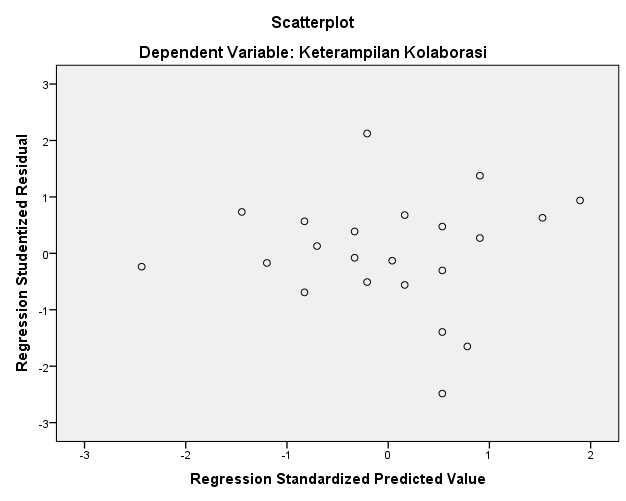 Dari gambar tersebut dapat dilihat bahwa titik titik data tidak terdapat pola yang jelas dan menyebar di atas dan di bawah angka 0 (nol) pada sumbu Y, sehingga dapat disimpulkan bahwa tidak ada heterokedastisitas dalam penelitian ini.Uji Analisis DataPenelitian ini menggunakan uji analisis regresi linear sederhana untuk memprediksi seberapa besar pengaruh positif teman sebaya terhadap keterampilan kolaborasi. Analisis ini menggunakan data berdasarkan angket yang dibagikan. Perhitungan uji ini dilakukan dengan bantuan SPSS IBM 21. Analisis regesi sederhana adalah analis yang digunakan dalam uji hipotesis dengan dasar ketentuan jika nilai signifikansi  < 0,05 maka dapat dapat menandakan pengaruh variabel X terhadap variabel Y. Adapun hasil dari uji analisis regresi linear sederhana dapat dilihat pada tabel berikut.Table 8 Hasil Uji Analis Regresi SederhanaDari tabel  diatas menunjukkan hasil yang diperoleh nilai constant (a) sebesar 22,951,sedangkan nilai teman sebaya (b/koefisien regresi) sebesar 0,778. Dari hasil tersebut dapat dimasukkan dalam persamaan regresinya sebagi berikut:Y = a + bxY = 22,951 + 0,778xHasil persamaan diatas dapat diterjemahkan konstanta sebesar 22,951 yang mengandung arti bahwa nilai konsistensi variabel keterampilan kolaborasi sebesar 22,951 koefisien regresi X sebesar 0,778 yang menyatakan bahwa penambahan 1% nilai teman sebaya maka keterampilan kolaborasi akan bertambah sebesar 0,778. Koefisien regresi tersebut bernilai positif, sehingga dapat dikatakan bahwa arah pengaruh teman sebaya (variabel X) terhadap keterampilan kolaborasi (variabel Y) adalah positif. Berdasarkan nilai signifikansi yang diperoleh dari tabel diatas sebesar 0,00 < 0,05 sehingga dapat disimpulkan bahwa variabel teman sebaya (X) berpengaruh positif terhadap variabel keterampilan kolaborasi (Y).Pengujian HipotesisUji Parsial (Uji t)Uji t dilakukan untuk menunjukkan seberapa jauh pengaruh antara variabel bebas dengan variabel terikat. Apabila nilai signifikan (Sig.) lebih kecil dari 0,05 maka suatu variabel dikatakan berpengaruh secara signifikan terhadap variabel yang lain. Adapun kriteria penerimaan dan penolakan hipotesis adalah:Jika t hitung > t tabel maka Ho ditolak dan Ha diterimaJika t hitung < t tabel maka Ho diterima dan Ha ditolakNilai t tabel dengan alpha 5% dan jumlah sampel n=22 dikurangi k jumlah variabel yang digunakan maka diperoleh t tabel sebesar 1,725.Table 9 Hasil uji Parsial (Uji t)Diketahui bahwa nilai thitung sebesar 4,351 lebih besar dari nilai ttabel 1,725 dengan nilai sigifikansi 0,00 < 0,05. Maka, dapat diambil kesimpulan nilai t hitung > t tabel dan nilai Signifikan lebih kecil sebesar 0,00 < 0,05 sehingga Ho ditolak dan Ha diterima. Sehingga hal ini menunjukkan bahwa teman sebaya memiliki pengaruh dan signifikan terhadap keterampilan kolaborasi .Uji Koefisien DeterminasiUji ini untuk mengetahui seberapa besar pengaruh teman sebaya (X) terhadap keterampilan kolaborasi (Y), dilakukan perhitungan statistik dengan menggunakan Koefisien Determinasi (KD).Table 10 Hasil uji Koefisien DeterminasiBerdasarkan tabel tersebut didapatkan nilai R square (koefisien determinasi) sebesar 0,486 yang artinya pengaruh variabel independent (teman sebaya) terhadap variabel dependen (keterampilan kolaborasi) sebesar 48,6%.Pembahasan Hasil PenelitianPenelitian ini bertujuan untuk mengetahui pengaruh teman sebaya terhadap keterampilan kolaborasi pada mata pelajaran PPKn materi hak dan kewajiban di sekolah kelas 3 MI Al Islam Gunungpati kota Semarang tahun ajaran 2022/2023. Sebelum memulai sebuah penelitian dikelas sampel, peneliti menyiapkan angket uji coba yang akan diujikan kepada  kelas 4 MI Al Islam Gunungpati. Kemudian hasil uji coba tersebut di uji validitas dan reliabilitas. Butir soal akan dikatakan valid apabila nilai rhitung > rtabel. Angket uji coba terdiri atas 50 pernyataan, dengan demikian hasil angket dari 50 butir pernyataan didapatkan 35 pernyataan yang valid dan 15 butir pernyataan yang tidak valid, untuk angket teman sebaya. Angket keterampilan kolaborasi mendapatkan 35 soal valid dan 15 tidak valid dari 50 pernyataan. Angket yang dinyatakan valid akan digunakan pada kelas sampel. Dalam uji reliabilitas menggunakan Alpha Cronbach (α) karena setiap butir pernyataan menggunakan skala pengukuran interval. Suatu instrument dapat dikatakan reliabel (handal) apabila memiliki nilai alpha (α) lebih besar dari 0,60.Hasil uji reliabilitas dari kedua angket menunjukkan bahwa alpha variabel teman sebaya sebesar 0,829 dan alpha variabel keterampilan kolaborasi 0,875. Keduanya  lebih besar dari 0,60 maka hasil uji reabilitas dapat dinyatakan reliabel.Hasil uji coba intrumen dilakukan supaya, peneliti dapat menyeleksi butir pernyataan yang memiliki kriteria valid dan reliabel. Instrumen angket yang sesuai dengan kriteria, maka akan digunakan untuk mengukur kemampuan siswa kelas 3 untuk mengetahui keterampilan kolaborasi  kelas 3 MI Al Islam Gunungpati. Hasil jawaban angket dijumlahkan dari setiap responden, kemudian di uji normalitas, uji linearitas, uji heteroskedasititas, analisis regresi sederhana, uji t dan koefisien determinasi.Berdasarkan hasil uji normalitas Kolmogorov-Smirnov,dapat disimpulkan bahwa nilai residual berdistribusi normal yaitu 0,946>0,05 nilai signifikansinya lebih besar dari 0,05. Hasil pengujian linearitas menggunakan SPSS IBM 21, bahwa nilai signifikansi 0,758 > 0,05.Maka terdapat hubungan linear yang signifikan antara teman sebaya dengan keterampilan kolaborasi. Deteksi ada tidaknya heterokedastisitas dapat dilakukan dengan melihat ada tidaknya pola tertentu pada grafik scatterplot. Dari gambar grafik scatterplot,titik titik data tidak terdapat pola yang jelas dan menyebar di atas dan di bawah angka 0 (nol) pada sumbu Y, sehingga tidak ada heterokedastisitas dalam penelitian ini. Pengujian Analisis regesi sederhana dalam uji hipotesis ini, dengan dasar ketentuan jika nilai signifikansi  < 0,05 maka dapat dapat menandakan pengaruh positif variabel X terhadap variabel Y. Berdasarkan nilai signifikansi yang diperoleh dari pengujian data adalah sebesar 0,00 < 0,05 sehingga variabel teman sebaya (X) berpengaruh positif terhadap variabel keterampilan kolaborasi (Y). Uji yang terakhir adalah uji hipotesis menggunakan uji t. Hasil analisis menunjukkan bahwa teman sebaya berpengaruh dan signifikan terhadap keterampilan kolaborasi ,karena nilai thitung > ttabel dan nilai Signifikan lebih kecil dari 0,05. Nilai thitung sebesar 4,351 > ttabel 1,725 dengan nilai sigifikansi 0,00 < 0,05. Sehingga Ho ditolak dan Ha diterima. Pengaruh tersebut berupa pengaruh positif dan pengaruh negatif. Pengaruh positif  berupa peserta didik mampu mengembangkan keterampilan bersosialisasi, mengembangkan rasa solidaritas antar teman, berlatih memperoleh pengetahuan, bersikap mandiri dan menyalurkan pendapat demi kemajuan kelompok. Sedangkan pengaruh negatif antara lain sulit membawa individu yang tidak memiliki kesamaan, menimbulkan rasa iri, persaingan antar anggota kelompok dan pertentangan antar kelompok sebaya yang satu dengan lainnya. Hal ini menunjukkan bahwa teman sebaya memiliki pengaruh terhadap keterampilan kolaborasi pada mata pelajaran PPKn materi hak dan kewajiban di sekolah kelas 3 MI Al Islam Gunungpati dengan nilai R square (koefisien determinasi) sebesar 0,486 yang artinya pengaruh variabel independent (teman sebaya) terhadap variabel dependen (keterampilan kolaborasi) sebesar 48,6%.Keterbatasan PenelitianPenelitian ini sudah dilaksanakan secara optimal, akan tetapi dalam penelitian ini terdapat keterbatasan yang dihadapi oleh peneliti diantaranya: Keterbatasan Tempat Penelitian Penelitian hanya dilakukan pada satu tempat, yaitu MI Al Islam Gunungpati Kota Semarang. Hal tersebut memiliki kemungkinan memperoleh hasil yang berbeda apabila melakukan penelitian ditempat yang berbeda. Namun kemungkinan perbedaan tersebut tidak jauh berbeda dengan penelitian ini.Keterbatasan Waktu Penelitian Waktu yang digunakan dalam penelitian ini terbatas karena hanya digunakan untuk kepentingan dengan penelitian saja. Meskipun waktu yang digunakan untuk penelitian terbatas akan tetapi dapat memenuhi syarat-syarat dalam penelitian ilmiah. Keterbatasan Kemampuan RespondenResponden cenderung kurang memahami beberapa item pernyataan sehingga ada beberapa responden yang kesulitam dalam memilih alternatif jawaban. Hal ini bisa diantisipasi dengan cara menjelaskan Kembali pernyataan secara individu, mendampingi dan mengawasi dalam memilih jawaban agar responden fokus dalam menjawab pernyataan yang ada.Keterbatasan Kemampuan PenelitiPeneliti menyadari bahwa peneliti memiliki keterbatasan kemampuan khususnya dalam bidang ilmiah. Akan tetapi, peneliti berusaha semaksimal mungkin untuk menjalankan penelitian dengan bimbingan dari dosen pembimbing.Keterbatasan dalam Objek Penelitian Peneliti melakukan penelitian hanya fokus pada keterampilan kolaborasi dalam pelajaran PPkn.BAB V PENUTUPKesimpulanBerdasarkan hasil penelitian menunjukkan analisis data dan pembahasan maka peneliti dapat menyimpulkan bahwa teman sebaya mempunyai pengaruh terhadap keterampilan kolaborasi pada mata pelajaran PPKn materi hak dan kewajiban disekolah kelas 3 MI Al Islam Gunungpati Kota Semarang Tahun Ajaran 2022/2023.Hasil penelitian membuktikan bahwa teman sebaya memberikan pengaruh sebesar 48,6% terhadap keterampilan kolaborasi. Perhitungan uji t atau parsial menunjukkan bahwa teman sebaya berpengaruh dan signifikan terhadap keterampilan kolaborasi ,karena nilai thitung > ttabel dan nilai Signifikan lebih kecil dari 0,05. Nilai thitung sebesar 4,351 lebih besar dari nilai ttabel 1,725 dengan nilai sigifikansi 0,00 < 0,05. Sehingga Ho ditolak dan Ha diterima. Hal ini dapat menunjukkan bahwa teman sebaya berpengaruh terhadap keterampilan kolaborasi pada mata pelajaran PPKn materi hak dan kewajiban disekolah kelas 3 MI Al Islam Gunungpati kota Semarang tahun ajaran 2022/2023.SaranBagi GuruPada kegiatan proses belajar mengajar, guru sebaiknya mampu berinovasi dan bervariasi dalam pembelajaran supaya dapat membuat suasana pembelajaran dikelasmenjadi menyenangkan, aktif dan interaktif, misalnya menggunakan kolaborasi dengan temannya dikelas.Guru dapat menerapkan keterampilan kolaborasi dengan berbagai kegiatan didalamnya agar pemebelajaran lebih menarik. Bagi SiswaPada kegiatan proses pembelajaran diharapkan siswa dapat bersikap aktif Siswa sebaiknya dapat meningkatkan keterampilan kolaborasi dengan maksimal.Siswa diminta untuk memperhatikan penjelasan materi yang disampaikan guru.Bagi MadrasahMadrasah sebaiknya mendukung dan memfasilitasi kegiatan pembelajaran dengan melengkapi sarana dan prasarana.PenutupPeneliti memanjatkan puji syukur kepada Allah SWT yang telah memberikan rahmat-Nya sehingga peneliti dapat menyelesaikan penelitian ini. Peneliti menyadari memiliki keterbatasan dalam penyempurnaan skripsi ini, untu itu  mengharapkan kritik dan saran yang membangun demi kesempurnaan skripsi ini, peneliti berharap semoga skripsi ini bermanfaat bagi pembaca.DAFTAR PUSTAKAAnsori, Muslich, dan Sri Iswati,Metodologi Penelitian Kuantitatif, Surabaya: Airlangga University Press, 2017.Arnyana, Ida Bagus,dkk, Pembelajaran untuk Meningkatkan Kompetensi 4C (Comunication, Collaboration, Critical Thinking dan Creative Thinking ) Untuk Menyongsong Era Abad 21,Jurnal Prosiding: Konferensi Nasional Matematika dan IPA Universitas PGRI Banyuwangi.Fatuirul,Achmad ,dan Abdur Rahman As’ari N,Wiser Habits Dalam Pembelajaran (Meningkatkan Kemampuan 4Cs), Tanggerang Selatan: Pascal Books, 2022.Aspridanel, Almira, dkk.,Penggunaan Problem Based Learning Dalam Meningkatkan Keterampilan Kolaborasi dan Berpikir Tinggi., Jurnal Boiterdidik,2019.Az-Zuhaili, Wahbah,Tafsir al Munir Jilid 13: Aqidah, Syari'ah dan Manhaj,Depok: Gema Insani, 2016.Darmadi, dkk, Inovasi Pembelajaran Abad 21. Magetan: CV AE Media Grafika,2021Dhestiya, Jhulia,dkk,Peran Peer Group Dalam Membentuk Perilaku Konsumtif Mahasiswa Fakultas Ekonomi Universitas Sriwijaya, Jurnal Sosiologi Nusantara Vol.5 No.2, 2019, 130-131,2019.Duli, Nicholas, Metodologi Penelitian Kuantitatif: Beberapa Konsep Dasar Untuk Penulisan Skripsi Analisi Data SPSS, Sleman: Deepublish,2019.Fajariesta, Titis Kurnia Eka, Pengaruh Teman Sebaya Terhadap Kemampuan Kognitif Siswa Berkesulitan Belajar Pada Pembelajaran IPS {Studi Pada Siswa Kelas III SD Negeri Porodeso Kecamatan Sekaran Kabupaten Lamongan}, Jurnal Pendidikan dan Pembelajaran Sekolah Dasar Vol.1 No.2b, 178,2017.Fauzi, Ahmad,Integritas Pendidikan Kolaborasi Berbasis Al-Quran Dalam Hubungan Kecerdasan Emosional dan Perilaku Sosial Pada Mahasiswa Fakultas Tekhnik Universitas Islam 45 Bekasi. TARQIYATUNA:Jurnal Pendidikan Agama Islam dan Madrasah Ibtidaiyah Vol.01, No.01, 48,2022.Fitri, Laely Mahfurotul,  Hasil wawancara, 27 Agustus 2022.Fitriya,dkk,Pengaruh Teman Sebaya Terhadap Motivasi Belajar Siswa. Jurnal Pendidikan, 54,2017Frasandy, Rendy Nugroho,Keterampilan 4C Abad 21 Dalam Pembelajaran Pendidikan Dasar,Jurnal Tarbiyah Al-Awlad Volume VIII Edisi 02, 109,2018.Hamdi, Asep Saepul, dan E Baharudin Metode Penelitian Kuantitatif Aplikasi dalam Pendidikan,Sleman: Deepublish,2015.Hatta, M,Empat Kompetensi Membangun Profesional Guru, Sidoarjo: Nizamia Learning Center,2018.Herlina,dkk, Galeri Kata: Dinamika Belajar Merdeka, Merdeka Belajar. Tuban: CV.Pustaka El Queena,2022.Hidayat, Aziz Alimul, Menyusun Instrumen Penelitian & Uji Validitas-Reabilitas, Surabaya: Health Books Publishing,2021.Kurniawan, Agung Widhi, dan Zarah Puspitaningtyas, Metode Penelitian Kuantitatif, Yogyakarta: Pandiya Buku,2016.Kurniawan, Yusuf, dan Ajat Sudrajat,  Peran Teman Sebaya dalam Pembentukan Karakter siswa Madrasah Tsanawiyah, Jurnal Ilmu-ilmu Sosial vol.12 No.2, 154, 2020.Lubis, Maulana Arafat,Pembelajaran Pendidikan Pancasila dan Kewarganegaraan (PPKN SD/MI): Peluang dan Tantangan di Era 4.0. Jakarta: Kencana,2020.Mardhiyah, Rifa Hanifah,Pentingnya Keterampilan Belajar di Abad 21 sebagai Tuntutan dalam Perkembangan Sumber Daya Manusia, Lectura: Jurnal Pendidikan, Vol 12, No.1, 32,2021.Muthalib, Abd  Azis, Bahan Ajar Statistika Ekonomi, Banten: Media Sains Indonesia, 2022.Nana, Pengembangan Bahan Ajar, Klaten: Penerbit Lakeisha, 2020.Nasution, Nur Cahaya,Dukungan Teman Sebaya dan Meningkatkan Motivasi Belajar, Al-Hikmah: Jurnal Dakwah Vol.12 No. 2, 160,2018.Oktavia,Lusi,Efektivitas Model Pembelajaran Introduction, Connection, Application, Reflection, And Extension (ICARE) Terhadap Kemampuan Berkomunikasi dan Kolaborasi Siswa Di MI Plus Nur Rahma Kota Bengkulu. Bengkulu: Skripsi:IAIN Bengkulu.2021Pramusinta, Yulia, dan Silvia Nur Faiza,Belajar dan Pembelajaran Abad 21 di Sekolah Dasar,Lamongan: Nawa Litera Publishing, 2022.Prastika, Juni, Pengaruh Lingkungan Teman Sebaya Terhadap Minat Belajar Anak di Panti Asuhan Yatim Aisyiyah Muhammadiyah Kota Jambi, Jambi: Skripsi:Universitas Jambi.2021.Purnomo, Rochmat Aldy,Analisis Statistik Ekonomi dan Bisnis dengan SPSS, Ponorogo: CV.Wade Group, 2017.Puspitasari, Anggita Putri, Pengaruh Pergaulab Teman Sebaya dan Motivasi Belajar Terhadap Hasil Belajar PKN di SDN Ngaringan 03 Kecamatan Gandusari Kabupaten Blitar, Malang: Universitas Islam Negeri Maulana Malik Ibrahim Malang,2017.Ramdhan, Muhammad. Metode Penelitian, Surabaya: Cipta Media Nusantara, 2019.Redhena, I, Wayan, Mengembangkan Keterampilan Abad 21 Dalam Pembelajaran Kimia,Jurnal Inovasi Pendidikan Kimia Vol.13, No 1, 2241,2019RI, Kementrian, Tema 4: Kewajiban dan Hakku, Buku Tematik Terpadu Kelas 3, Jakarta: Kementerian Pendidikan dan Kebudayaan, 2018.RI, Kementrian, A, Al-Quran dan Terjemahan, Solo: PT Tiga Serangkai Pustaka Mandiri,2015Rosyidah, Masayu dan Rafiqah Fijra, Metode Penelitian, Sleman: Deepublish,2021.Saefudin, Asep dan Yeti Nurizzati,Pengaruh Gaya Belajar Siswa dan Pergaulan Teman Sebaya Terhadap Prestasi Belajar Siswa Pada Mata Pelajaran IPS Kelas VIII Di SMP Negeri 1 Mundu Kabupaten Cirebon. Jurnal Edueksos Vol.VII No.1, 3,2018Santosa, Slamet, Dinamika Kelompok. Jakarta: Bumi Aksara, 2006.Sari, Nia,dan Ratna Wardani, Pengolahan dan Analisis Data Statistika dengan SPSS, Yogyakarta: Deepublish,2015.Sarmin,Konselor Sebaya: Pemberdayaan Teman Sebaya dalam Sekolah Guna Menanggulangi Pengaruh Negatif Lingkungan. BRILLIANT: Jurnal Riset dan Konseptual Vol.2 No.1 , 2013.Septiawan, Yudi,dkk, Strategi dan Metode Pembelajaran Era Society 5.0, Kuningan: Goresan Pena,2016.Setiawan, Andi, Belajar dan Pembelajaran. Sidoharjo: Uwais Inspirasi Indonesia,2017.Siyoto, Sandu, dan Muhammad Ali Sodik,Dasar Metodologi Penelitian, Yogyakarta: Literasi Media Publishing,2015.Sudaryana, Bambang, dan Ricky Agusjady, Metodologi Penelitian Kuantitatif, Sleman: Deepublisher,2022.Sugiyono, Metode Penelitian Kuantitatif, Kuantitatif dan R&D, Bandung:  Alfabeta., 2013.Sukardi, Metodologi Penelitian Pendidikan, Jakarta: PT. Bumi Aksara,2003.Sunbanu,dkk,Peningkatan Keterampilan Kolaborasi Siswa Menggunakan Model Pembelajaran Kooperatif Two Stay Twostray di Sekolah Dasar. Jurnal Basicedu Vol.3 No.4, 2038,2019.Suyono, Analisis Regresi Untuk Penelitian, Sleman: Deepublish, 2018.Swarjana, I Ketut, Populasi-Sampel , Tekhnik Sampling & Bias dalam Penelitian, Yogyakarta: ANDI, 2022.Suhendi, Syam , dkk, Pengantar Ilmu Pendidikan, Medan: Yayasan Kita Menulis, 2021.Teladaningsih, One, dkk,Implementasi Model Pembelajaran Teams Games Tournament Meningkatkan Keterampilan Kolaboratif Peserta Didik Kelas 4 SD. Pendas: Jurnal Ilmiah Pendidikan Dasar Vol.IV,No.1, 21-22,2019.Ulhusna, Misbah, dkk, Permainan Ludo untuk Meningkatkan Keterampilan Kolaborasi Siswa dalam Pembelajaran Matematika. International Journal Of Elementary volume 4, Number 2, 130,2020.Utami, Dian Tri,Pengaruh Lingkungan Teman Sebaya Terhadap Perilaku Sosial Anak Usia 5-6 Tahun, GENERASI EMAS: Jurnal Pendidikan Islam Anak Usia Dini Vol.1 No. 1, 43,2018.Veronica, Aries, dkk, Metodologi Penelitian Kuantitatif, Padang: Global Eksekutif Tekhnologi. 2022.Yunalia, Endang Mei, dan Arif Nurma Etika, Remaja dan Konformitas Teman Sebaya, Malang: Ahli Media Press,2022Lampiran 1 PROFIL SEKOLAHIdentitas SekolahNSM				: 111233740006NPSN				: 60713854Nama MI			: MI Al Islam GunungpatiAkreditasi			: BStatus				: SwastaWaktu Belajar			: PagiNPWP				: 02.405.024.7-503.001Alamat				: Kp. Ngabean RT 02 RW 04Kelurahan			: GunungpatiKecamatan			: GunungpatiKota				: Kota SemarangProvinsi			: Jawa TengahKode Pos			: 50225No. Telepon			: 024-6932029Email				: mialislamgp@gmail.comYayasan			: Yayasan Perguruan Al IslamVisi“Berakhlak Mulia, Berkualitas Dibidang  Iptek Dan Imtaq”Misi“Menyelenggarakan Pendidikan Yang Berorientasi Mutu, Baik Secara Moral Dan Sosial Serta Mengembangkan Sumber Daya Manusia Yang Mempunyai Kualitas Dibidang Iptek Dan Imtaq”Lampiran 2Daftar Nama Kelas Uji CobaLampiran 3Daftar Nama Kelas SampelLampiran 4 Angket Uji CobaTeman SebayaIdentitasNama		: No.Absen	:Kelas		:Petunjuk Pengisian AngketTulislah Identitas Terlebih dahulu pada kolom yang disediakanJawablah pernyataan dengan memilih salah satu dari 4 alternatif jawabanBaerilah tanda centang (v) pada jawaban yang disediakanKeteranganAngket terdiri dari 2 pernyataan yaitu pernyataan positif dan pernyataan negatif1. Pernyataan positifa. Jawaban sangat setuju (SS) skor 4b. Jawaban setuju (S) skor 3c. Jawaban tidak setuju (TS) skor 2d. Jawaban sangat tidak setuju (STS) skor 12.Pernyataan negatifJawaban sangat setuju (SS) skor 1Jawaban setuju (S) skor 2Jawaban tidak setuju (TS) nilainya 3Jawaban sangat tidak setuju (STS) nilainya 4Lampiran 5Angket Uji Coba Keterampilan KolaborasiIdentitasNama		: No.Absen	:Kelas		:Petunjuk Pengisian AngketTulislah Identitas Terlebih dahulu pada kolom yang disediakanJawablah pernyataan dengan memilih salah satu dari 4 alternatif jawabanBerilah tanda centang (v) pada jawaban yang disediakanKeteranganAngket terdiri dari 2 pernyataan yaitu pernyataan positif dan pernyataan negatif1. Pernyataan positifa. Jawaban sangat setuju (SS) skor 4b. Jawaban setuju (S) skor 3c. Jawaban tidak setuju (TS) skor 2d. Jawaban sangat tidak setuju (STS) skor 12.Pernyataan negatifJawaban sangat setuju (SS) skor 1Jawaban setuju (S) skor 2Jawaban tidak setuju (TS) nilainya 3Jawaban sangat tidak setuju (STS) nilainya 4Lampiran 6Perhitungan Validitas Reliabilitas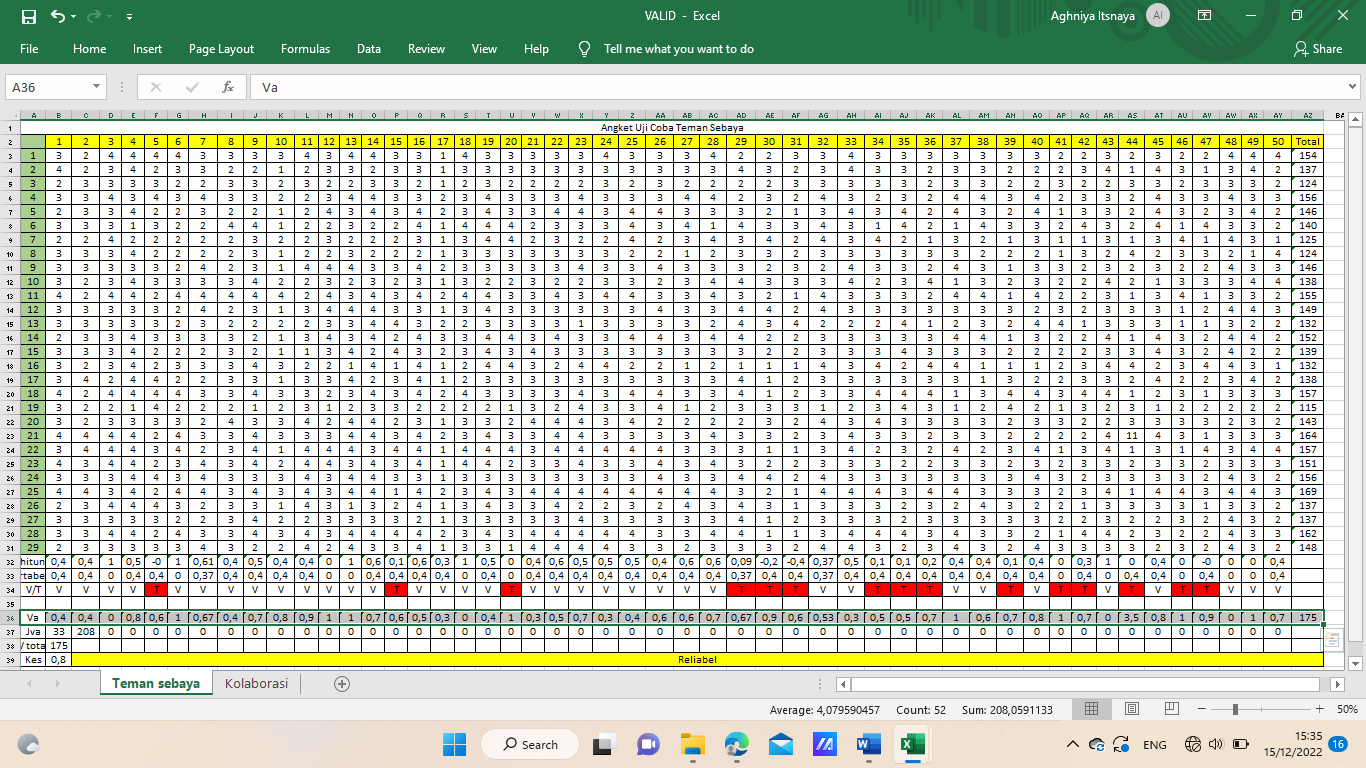 Lampiran 7Perhitungan Validitas Reliabilitas Angket Uji Coba Kolaborasi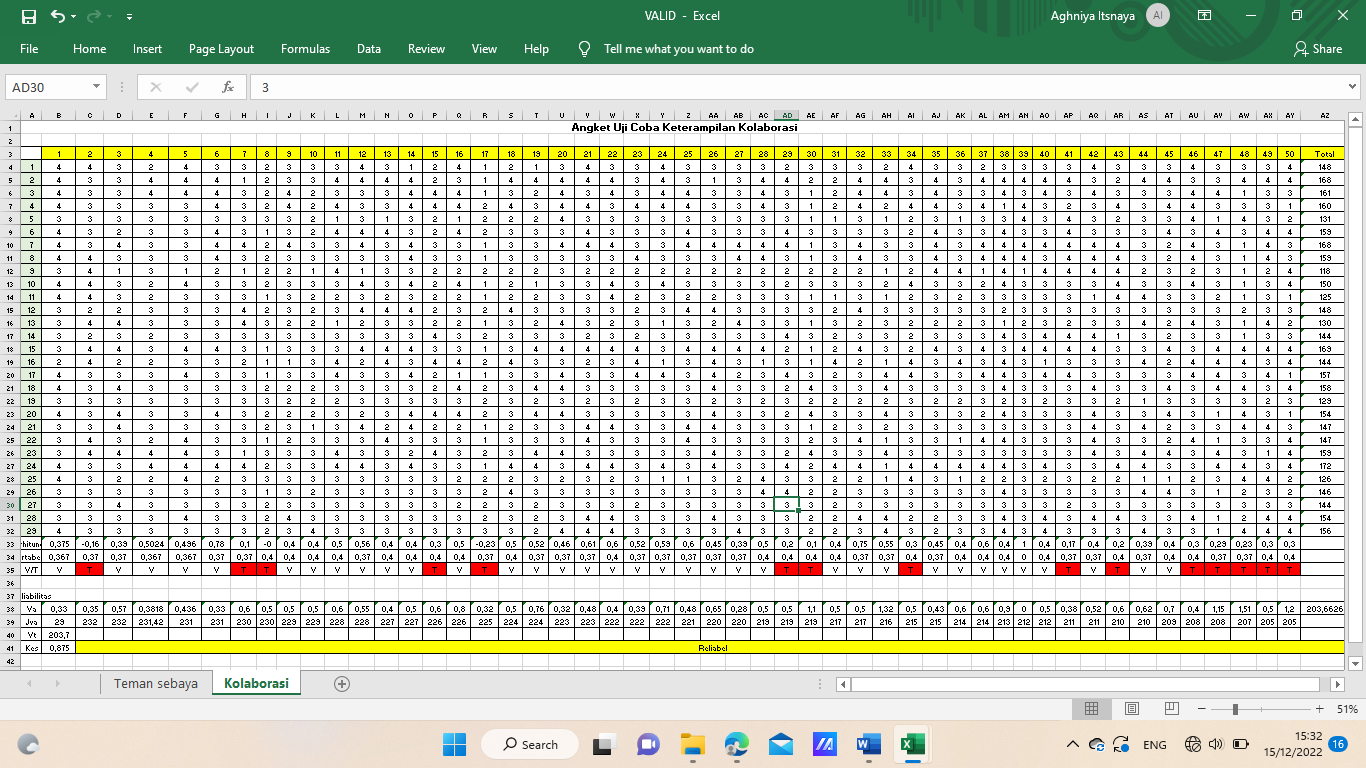 Lampiran 8Hasil Akhir Analisis Instrumen Angket Uji Coba Teman SebayaLampiran 9Hasil Akhir Analisis Instrumen Angket Uji Coba Keterampilan KolaborasiLampiran 10Angket Teman SebayaIdentitasNama		: No.Absen	:Kelas		:Petunjuk Pengisian AngketTulislah Identitas Terlebih dahulu pada kolom yang disediakanJawablah pernyataan dengan memilih salah satu dari 4 alternatif jawabanBerilah tanda centang (v) pada jawaban yang disediakanKeteranganAngket terdiri dari 2 pernyataan yaitu pernyataan positif dan pernyataan negatif1. Pernyataan positifa. Jawaban sangat setuju (SS) skor 4b. Jawaban setuju (S) skor 3c. Jawaban tidak setuju (TS) skor 2d. Jawaban sangat tidak setuju (STS) skor 12. Pernyataan negatifa. Jawaban sangat setuju (SS) skor 1b. Jawaban setuju (S) skor 2c. Jawaban tidak setuju (TS) nilainya 3Jawaban sangat tidak setuju (STS) nilainya 4Lampiran 11Angket Keterampilan KolaborasiIdentitasNama		: No.Absen	:Kelas		:Petunjuk Pengisian AngketTulislah Identitas Terlebih dahulu pada kolom yang disediakanJawablah pernyataan dengan memilih salah satu dari 4 alternatif jawabanBerilah tanda centang (v) pada jawaban yang disediakanKeteranganAngket terdiri dari 2 pernyataan yaitu pernyataan positif dan pernyataan negatif1. Pernyataan positifa. Jawaban sangat setuju (SS) skor 4b. Jawaban setuju (S) skor 3c. Jawaban tidak setuju (TS) skor 2d. Jawaban sangat tidak setuju (STS) skor 12.Pernyataan negatifJawaban sangat setuju (SS) skor 1Jawaban setuju (S) skor 2Jawaban tidak setuju (TS) nilainya 3Jawaban sangat tidak setuju (STS) nilainya 4Lampiran 12LEMBAR KERJA KOLABORASI DALAM KELOMPOKHari/Tanggal	:Materi	: Hak dan Kewajiban di Sekolah (Tema 4 Subtema 2 Pembelajaran ke-6 mupel PPkn)Kelas		: 3Tujuan		: 1. Peserta didik mampu menjelaskan pengertian hak dan kewajiban  2.  Peserta didik mampu menentukan contoh dari hak dan kewajiban dengan benarAnggota	:1.2.3.4.5.Petunjuk:Tuliskan nama anggota kelompok kalian!Kerjakan secara diskusi dengan anggota kelompokmu!Tuliskan hasil diskusi atau jawaban di kolom yang sudah disediakan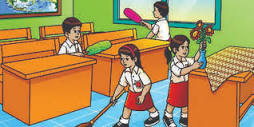 Jawablah pertanyaan dibawah ini dengan benar!Jelaskan yang kamu ketahui dari hak dan Kewajiban!Apakah hak dan kewajiban itu penting? Berilah alasannya!Perhatikan kolom dibawah ini!diskusikan dengan kelompokmu, kemudian tempelah dengan jawaban yang telah disediakan, pastikan jawaban yang kamu tempel sesuai!Selamat Mengerjakan………………………….jawaban boleh digunting……………………Lampiran 13Deskripsi Data Keterampilan KolaborasiLampiran 14Lampiran 15Hasil Uji NormalitasREGRESSION  /MISSING LISTWISE  /STATISTICS COEFF OUTS R ANOVA  /CRITERIA=PIN(.05) POUT(.10)  /NOORIGIN  /DEPENDENT Y  /METHOD=ENTER X  /SAVE RESID.Regression[DataSet0] NPAR TESTS  /K-S(NORMAL)=RES_1  /MISSING ANALYSIS.NPar Tests[DataSet0] Lampiran 16Hasil Uji linearitasMEANS TABLES=Y BY X  /CELLS MEAN COUNT STDDEV  /STATISTICS LINEARITY.Means[DataSet1] Lampiran 17Hasil Uji HeteroskedasititasREGRESSION  /MISSING LISTWISE  /STATISTICS COEFF OUTS R ANOVA  /CRITERIA=PIN(.05) POUT(.10)  /NOORIGIN  /DEPENDENT Y  /METHOD=ENTER X  /SCATTERPLOT=(*SRESID ,*ZPRED).Regression[DataSet2]ChartsLampiran 18Hasil Uji Analisis Regresi SederhanaREGRESSION  /MISSING LISTWISE  /STATISTICS COEFF OUTS R ANOVA  /CRITERIA=PIN(.05) POUT(.10)  /NOORIGIN  /DEPENDENT Y  /METHOD=ENTER X.Regression[DataSet3] Lampiran 19Hasil Uji Parsial (uji-t)REGRESSION  /MISSING LISTWISE  /STATISTICS COEFF OUTS R ANOVA  /CRITERIA=PIN(.05) POUT(.10)  /NOORIGIN  /DEPENDENT Y  /METHOD=ENTER X.Regression[DataSet4] Lampiran 20Hasil Uji Koefisien DeterminasiREGRESSION  /MISSING LISTWISE  /STATISTICS COEFF OUTS R ANOVA  /CRITERIA=PIN(.05) POUT(.10)  /NOORIGIN  /DEPENDENT Y  /METHOD=ENTER X.Regression[DataSet5]Lampiran 21Dokumentasi Kegiatan Pnelitian di Kelas 3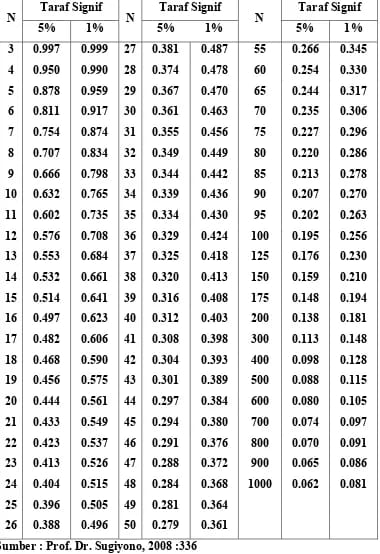 Lampiran 23Tabel nilai T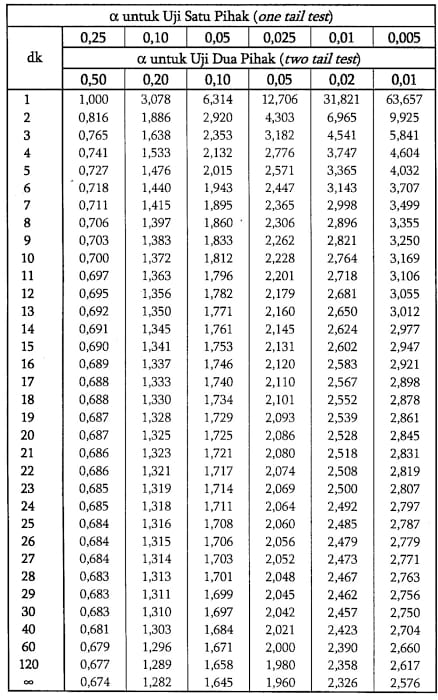 Lampiran 24Surat Penunjukan Dosbing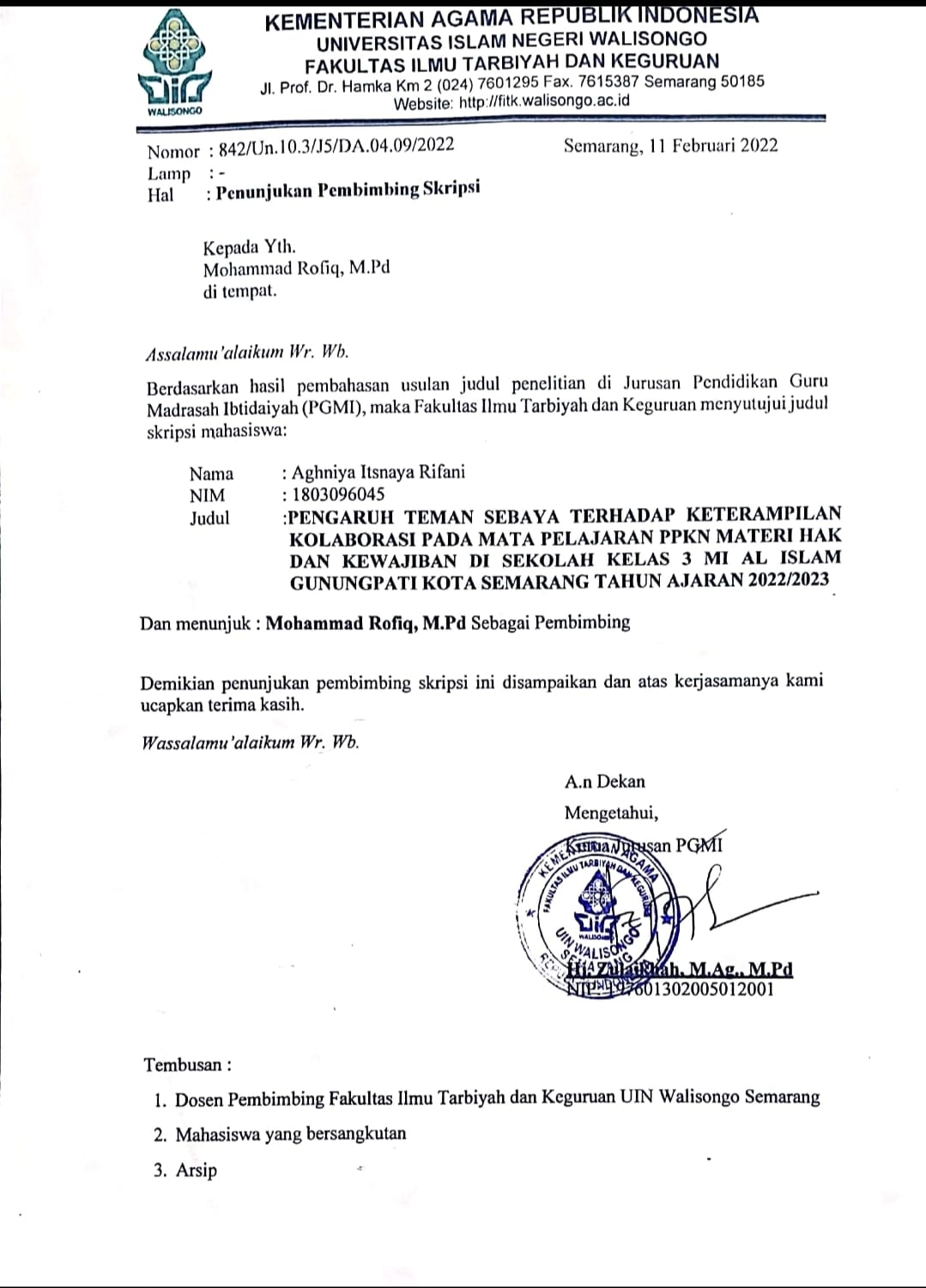 Lampiran 25Surat Izin Riset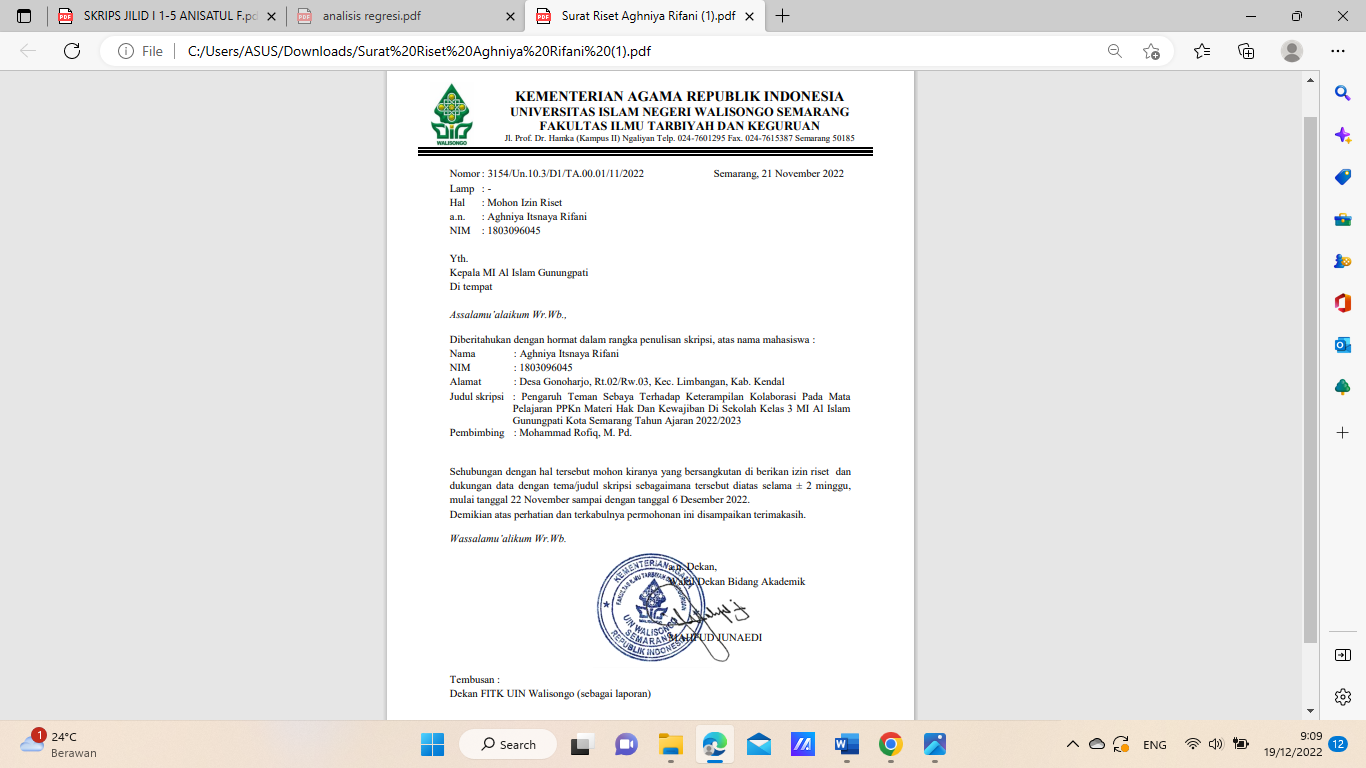 Lampiran 26Surat Keterangan Riset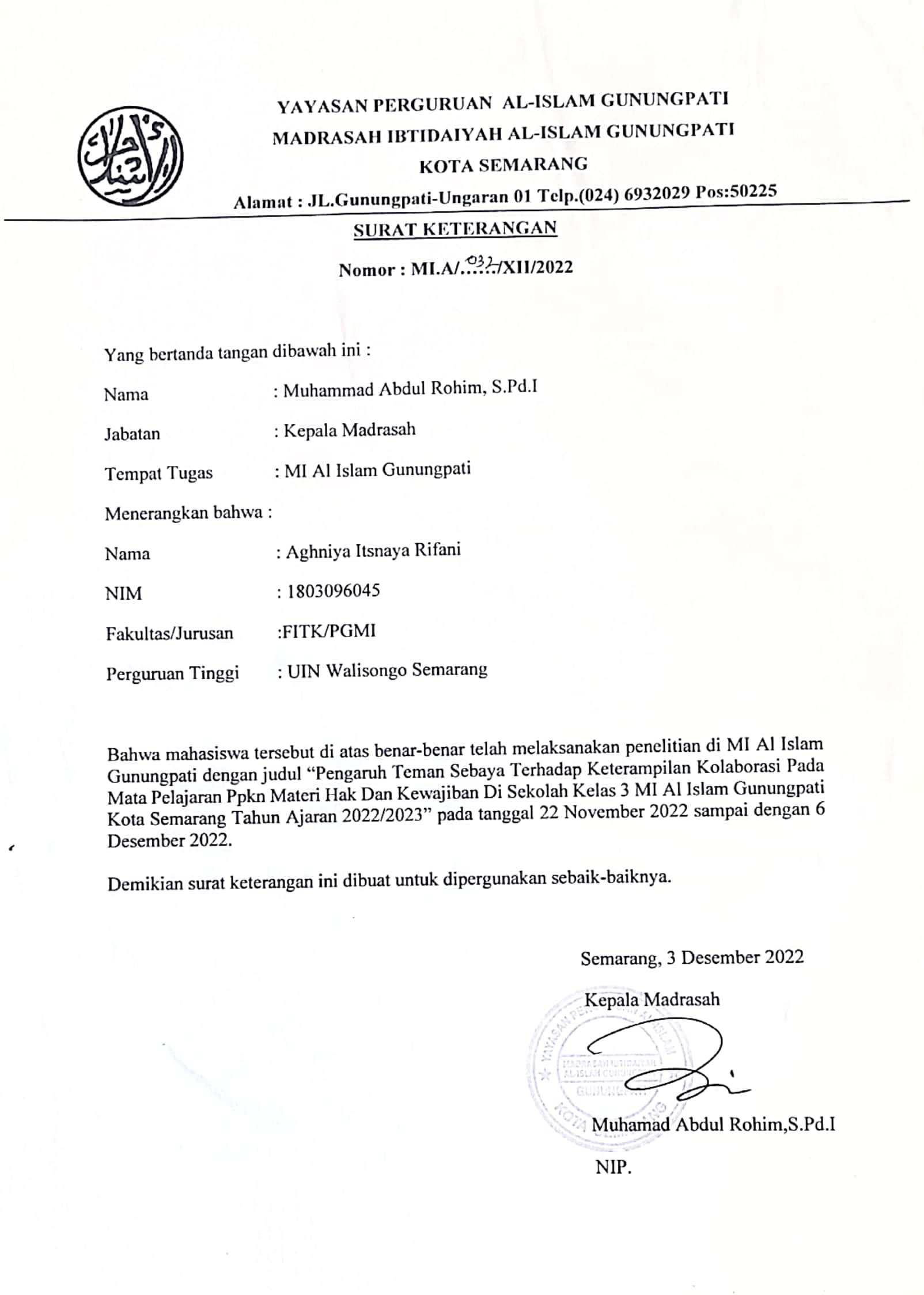 Lampiran 27Surat Keterangan Bebas Kuliah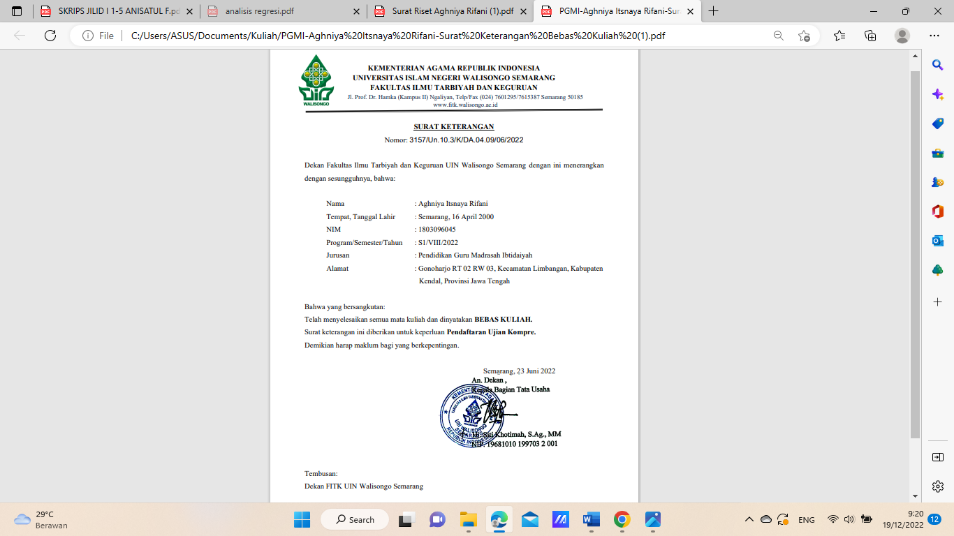 Riwayat HidupDAFTAR RIWAYAT HIDUPIdentitas Diri1.Nama Lengkap		: Aghniya Itsnaya Rifani2. Tempat & Tgl.Lahir	: Semarang, 16 April 20003. Alamat Rumah	: Gonoharjo rt 2 rw 3, Gonoharjo,     Limbangan, Kendal		HP		: 083101993742		E-mail		: aghniyarifani2@gmail.comRiwayat Pendidikan1.Pendidikan Formal   a. TK Pelita Gonoharjo   b. SD Negeri 01 Gonoharjo   c. SMP Negeri 03 Boja   d. MA Al Asror Semarang2. Pendidikan Non Formal    a. Pondok Pesantren As Salafy Al asror SemarangVariabelIndikatorSub IndikatorJumlahNo ItemNo ItemVariabelIndikatorSub IndikatorJumlah+-Teman SebayaTeman sebaya sebagai reinforcerMemecahkan masalah26,17Teman SebayaTeman sebaya sebagai reinforcerEmpati52,4,5,11,19Teman SebayaTeman sebaya sebagai reinforcerPembentuk tingkah laku5333,32,30,29Teman SebayaTeman sebaya sebagai modelInteraksi71,9,22,26,12,1531Teman SebayaTeman sebaya sebagai modelMandiri57,8,16,27,30Teman SebayaTeman sebaya sebagai pemandu dan instrukturpenyesuaian sosialisasi623,28,21,2435,34Teman SebayaTeman sebaya sebagai pemandu dan instrukturMemberikan motivasi510,14,25,18,12TotalTotalTotal353535VariabelIndikatorSub IndikatorJumlahNo.ItemNo.ItemVariabelIndikatorSub IndikatorJumlah+-Keterampilan kolaborasiKemampuan bekerjasama dalam kelompok secara sefektif dan saling menghormatiKerja sama413,18,22,29Keterampilan kolaborasiKemampuan bekerjasama dalam kelompok secara sefektif dan saling menghormatiSaling menghormati62,4,5,16,21,10Keterampilan kolaborasisecara pribadi, saling membantu dan berkompromi untuk mencapai tujuanPenyesuaian diri812,19,23,30,1431,32,34Keterampilan kolaborasisecara pribadi, saling membantu dan berkompromi untuk mencapai tujuanSaling membantu47,11,27,8Keterampilan kolaborasiBekerja secara produktif dengan yang lain, tanggung jawab dan berkontribusi terhadap pekerjaan kelompokMemecahkan masalah320,2833Keterampilan kolaborasiBekerja secara produktif dengan yang lain, tanggung jawab dan berkontribusi terhadap pekerjaan kelompokTanggung jawab415,17,3Keterampilan kolaborasiBekerja secara produktif dengan yang lain, tanggung jawab dan berkontribusi terhadap pekerjaan kelompokInteraksi61,9,24,25, 2635TotalTotalTotal353535KriteriaItem PertanyaanJumlahValid1,2,3,4,6,7,8,9,11,12,13,14,16,17,18,19,21,22,23,24,25,26,,27,28,32,33,33,37,38,40,41,43,45,48,49,5035Tidak Valid5,15,20,29,30,31,34,35,36,39,41,42,44,46,4715KriteriaItem PertanyaanJumlahValid1,3,4,5,6,9,10,11,12,13,14,16,18,19,20,21,22,23,24,25,26,27,28,31,32,33,35,36,37,38,39,40,42,44,4535Tidak Valid2,7,8,15,17,29,30,34,41,43,46,47,48,49,5015One-Sample Kolmogorov-Smirnov TestOne-Sample Kolmogorov-Smirnov TestOne-Sample Kolmogorov-Smirnov TestUnstandardized ResidualNN22Normal Parametersa,bMean.0000000Normal Parametersa,bStd. Deviation6.45909002Most Extreme DifferencesAbsolute.112Most Extreme DifferencesPositive.107Most Extreme DifferencesNegative-.112Kolmogorov-Smirnov ZKolmogorov-Smirnov Z.524Asymp. Sig. (2-tailed)Asymp. Sig. (2-tailed).946a. Test distribution is Normal.a. Test distribution is Normal.a. Test distribution is Normal.b. Calculated from data.b. Calculated from data.b. Calculated from data.ANOVA TableANOVA TableANOVA TableANOVA TableANOVA TableANOVA TableANOVA TableANOVA TableSum of SquaresDfMean SquareFSig.Keterampilan Kolaborasi * Teman SebayaBetween Groups(Combined)1261.8181397.0631.751.216Keterampilan Kolaborasi * Teman SebayaBetween GroupsLinearity829.2011829.20114.957.005Keterampilan Kolaborasi * Teman SebayaBetween GroupsDeviation from Linearity432.6171236.051.650.758Keterampilan Kolaborasi * Teman SebayaWithin GroupsWithin Groups443.500855.438Keterampilan Kolaborasi * Teman SebayaTotalTotal1705.31821CoefficientsaCoefficientsaCoefficientsaCoefficientsaCoefficientsaCoefficientsaCoefficientsaModelModelUnstandardized CoefficientsUnstandardized CoefficientsStandardized CoefficientstSig.ModelModelBStd. ErrorBetatSig.1(Constant)22.95118.5881.235.2311Teman Sebaya.778.179.6974.351.000a. Dependent Variable: Keterampilan Kolaborasia. Dependent Variable: Keterampilan Kolaborasia. Dependent Variable: Keterampilan Kolaborasia. Dependent Variable: Keterampilan Kolaborasia. Dependent Variable: Keterampilan Kolaborasia. Dependent Variable: Keterampilan Kolaborasia. Dependent Variable: Keterampilan KolaborasiCoefficientsaCoefficientsaCoefficientsaCoefficientsaCoefficientsaCoefficientsaCoefficientsaModelModelUnstandardized CoefficientsUnstandardized CoefficientsStandardized CoefficientstSig.ModelModelBStd. ErrorBetatSig.1(Constant)22.95118.5881.235.2311Teman Sebaya.778.179.6974.351.000a. Dependent Variable: Keterampilan Kolaborasia. Dependent Variable: Keterampilan Kolaborasia. Dependent Variable: Keterampilan Kolaborasia. Dependent Variable: Keterampilan Kolaborasia. Dependent Variable: Keterampilan Kolaborasia. Dependent Variable: Keterampilan Kolaborasia. Dependent Variable: Keterampilan KolaborasiModel SummaryModel SummaryModel SummaryModel SummaryModel SummaryModelRR SquareAdjusted R SquareStd. Error of the Estimate1.697a.486.4616.61860a. Predictors: (Constant), Teman Sebayaa. Predictors: (Constant), Teman Sebayaa. Predictors: (Constant), Teman Sebayaa. Predictors: (Constant), Teman Sebayaa. Predictors: (Constant), Teman SebayaNoNamaResponden1.Aisyah Labiibah Ilmi12.Alika Rahma Alfiaturrizqi23.Ashilla Azzahra Aprilliani34.Atmaja Raditya Favian45.Azkifildza Fitria Zhufaira56.Doni Faturohman67.Earlene Raya Malika Maskup78.Fairuz Zakiyatul Millah89.Fakhri Dza Ahmada910.Fatih Bil Fadel Mallaa1011.Figo Emrys Aprillio1112.Hawa Nurnajwa Alfairuz1213.Isna Alya Mufida1314.Jovita Pramella Calista Riski1415.Mub'ghoni Mulqi Ghofur1516. Muhamad Dhani Bahtiar1617.Muhammad Rakha Nadhif M.1718.Muhammad Sultan Azka Al Khalifi1819.Nafisah Rafidatul Fatikhah1920.Najwa Nainawa2021.Nasya Devi Ramadhani2122.Nayla Khofifatun Nazwa2223.Nizar Raja Rahmatillah2324.Raisa Talita Zada2425.Syailfana Najshwa Mahardika A.2526.Zahira Amelia Rizka Putri2627.Zivara Almira Cipta2728.Zulfa Kamil2829.Rafael Izza Maulana29NoNamaResponden1.Adlina Arfa Chaerany12.Ahmad sakha arkan wiratama23.Alifiya naufalyn aftani34.Aridha Fatiha Adien45.Athar Budiman56.Elnath Putri Khanza Azalea67.Fathra Abinaya Fauzi78.Kamila Nur'aini89.Kanaya yanifa apriliany910.Lathifa Septi Nur Rachma1011.Llatysha Bilqis Azzahwa1112.Maulana Malik Ibrahim1213.Mohammad Aaqil nafiudin1314.Muftica Az Zahra1415.Muhammad Afian Maulid J.1516.Muhammad Azka Alvaru N.1617.Nafisa tri annisa hassya1718.Qaila nafisah mumtazah1819.Syahrul izza1920.Zahiya Alifa Sachi2021.Aqfala Kanstya Dzikrika2122.Puput Arisna Khasanah22NOPernyataanAlternatif JawabanAlternatif JawabanAlternatif JawabanAlternatif JawabanNOPernyataan4321NOPernyataanSSSTSSTS1.Saya bermain dengan teman yang memiliki hobi atau kesukaan yang sama2.Saya hanya mau berteman dengan teman sekelas saja3.Saya cepat akrab dengan teman yang baru dikenal4.Saya senang dengan teman yang sopan dan ramah5.Saya membantu teman yang kesulitan mengerjakan soal6.Saya merasa sedih ketika melihat seseorang dikucilkan teman-temannya7.Saya bercerita kepada teman ketika mempunyai masalah8.Saya dapat menyelesaikan tugas dengan cepat dibandingkan teman saya9.Saya tidak bertanya kepada teman jika kesulitan mengerjakan PR10.Saya lebih senang permainan kelompok daripada sendiri11.Saya mau belajar jika diingatkan saja12.Saya merasa iba jika ada teman yang kesulitan dalam pembelajaran13.Saya selalu menuruti kemaunan teman saya14.Saya tidak suka jika teman menyontek pekerjaan saya15.Saya lebih suka sendirian16.Saya diajak teman untuk belajar lebih rajin17.Teman-teman selalu memberikan ide baru untuk saya18.Saya mampu mengerjakan soal tanpa bantuan teman19.Saya senang jika dapat membantu teman20.Saya dapat memaklumi kesalahan teman yang dibuat21.Saya selalu berangkat sekolah bersama teman-teman 22.Saya ikut mengantarkan teman ke UKS jika ada yang sakit23.Saya bersedia menemani teman saya ketika diberi hukuman untuk membersihkan kelas24.Saya tidak tega ketika teman saya diberi hukuman25.Teman-teman selalu kompak ketika mengerjakan tugas bersama saya26.Teman-teman suka bergaul dengan saya27.Teman-teman merasa bangga dengan kemampuan yang saya punya28.Teman-teman mendukung setiap kegiatan yang saya ikuti disekolah29.Saya dan teman-teman selalu mengerjakan tugas bersama selain disekolah30.Saya selalu berbagi makanan pada teman yang dekat saja31.Saya memberikan hadiah pada teman saya ketika berulang tahun32.Saya berani bertanya pada teman yang belum mengenal33.Saya mampu mengerjakan suatu hal dengan baik34.Saya pergi kemanapun bersama teman-teman35.Saya selalu dipercayai oleh teman-teman36.Saya termasuk popular diantara teman-teman saya37.Saya membantu siapapun tanpa pamrih38.Saya memiliki banyak teman dimana saja39.Saya akan melakukan sesuatu sesuai keyakinan saya walaupun banyak teman yang tidak sesuai40.Saya berani tampil didepan banyak orang41.Saya selalu bekerja keras agar teman saya bangga mempunyai teman seperti saya42.Saya memberikan jawaban soal kepada teman43.Teman-teman selalu memberikan semangat pada sayaPernyataan1234PernyataanSSSTSSTS44.Saya merasa bergantung pada orang lain45.Saya merasa lebih pintar dibandingkan teman saya46.Saya iri ketika teman saya mendapatkan nilai yang lebih tinggi47.Saya selalu membandingkan nilai pelajaran dengan teman-teman saya48.Saya sering membatalkan janji untuk bermain bersama teman karena kegiatan saya lebih menyenangkan49.Saya marah jika teman saya meminjam buku tanpa izin50.Saya membiarkan teman jika ada yang berkelahiNOPernyataanAlternatif JawabanAlternatif JawabanAlternatif JawabanAlternatif JawabanNOPernyataan4321NOPernyataanSSSTSSTS1.Saya sangat senang bekerja dalam kelompok2.Saya menganggap kerja sama adalah hal yang penting 3.Saya menerima intruksi dengan baik dari teman saya4.Saya mampu memberikan ide yang baik dan mudah dimengerti5.Saya menghargai hasil yang dicapai oleh kelompok6.Saling mendengarkan pendapat teman dalam satu kelompok sangat membantu memahami materi7.Saya memberikan pengaruh yang baik terhadap kelompok8.Saya merasa yakin dengan kemampuan yang saya punya9.Saya menjadi penengah yang baik saat menghadapi perselidihan dalam kelompok10.Mendengarkan dengan seksama ketika kelompok lain melakukan persentasi11.Saya berbicara dengan anggota kelompok dengan Bahasa yang sopan12.Teman-teman sekelompok sangat aktif dalam berpendapat13.Bersedia bertukar pikiran dalam berkelompok14.Saya membantu teman ketika teman membutuhkan bantuan saya15.Belajar dengan diskusi lebih lama daripada belajar sendiri16.Tanggap terhadap masalah yang ditemukan oleh kelompok17.Dengan diskusi kelompok saya dapat menyelesaikan dengan baik18.Tidak memaksakan kehendak pada anggota kelompok19.Kemampuan memotivasi sesama anggota kelompok untuk mencapai tujuan20.Bersedia melakukan tugas sesuai kesepakatan kelompok21.Teman-teman saya satu kelompok mendengarkan saya saat menyampaikan pendapat22.Saya ikut bertanggung jawab terhadap selesainya tugas sesuai waktu yang disepakati23.Saya bertanya kepada teman ketika menemukan permasalahan dalam penyelesaian tugas24.Saya lebih suka sendiri daripada belajar kelompok25.Saya membantu dalam mencari jawaban pertanyaan dalam kelompok26.Tidak membeda-bedakan anggota kelompok27.Menerapkan sikap musayawarah untuk mufakat dalam berkelompok28.Bersedia menjadi pemimpin dalam kelompok29.Saya berani menjadi pembicara saat persentasi kelompok didepan kelas30.Saya akan meminta bantuan guru jika tidak tercapai kesepakatan saat berdiskusi31.Ketika berdiskusi sebaiknya jangan sampai ada perbedaan pendapat karena menghambat jalannya diskusi32.Ketika saya berdiskusi saya dapat berkomunikasi dengan jelas dan efektif33.Saya memberikan kesempatan kepada teman untuk memberi saran terhadap hasil pekerjaannya34.Saya tidak bermain handpone saat kerja kelompok35.Saya membantu menjelaskan materi yang belum jelas kepada anggota kelompok36.Saya membiarkan teman saya bertanya pada kelompok lain untuk menyelesaikan masalah37.Saya bersedia membuat laporan hasil diskusi kelompok secara bersama-samaPernyataan1234PernyataanSSSTSSTS38.Apabila saya mempunyai kekurangan maka saya pura-pura tidak tahu dan berusaha menutupi39.Saya tidak senang jika ada teman yang mengkritik pendapat saya40.Saya tidak terlalu dibutuhkan dalam kelompok41.Saya mendengarkan masukan dari teman terhadap hasil pekerjaan yang dibuat42.Mampu mengakui kesalahan saat berselisih paham43.Diskusi Kelompok memudahkan saya untuk mencontek hasil diskusi44.Jawaban saya lebih baik disimpan sendiri dan tidak disampaikan pada kelompok45.Saya hanya mengikuti jawaban pertanyaan dari teman46.Saya tidak mau disalahkan apabila hasil pekerjaan tidak memuaskan47.Tidak memperhatikan anggota kelompok saat menyampaikan pendapatnya48.Saya selalu minta bantuan teman dalam menyelasaikan soal soal dalam kelompok49.Saya membiarkan anggota kelompok ketika kesulitan memecahkan suatu permasalahan50.Saya hanya mau berkelompok dengan teman yang saya sukaPernyataan ke-r-hitungr-tabelKeputusanPernyataan ke-r-hitungr-tabelKeputusan10,4160,367Valid260,4430,367Valid20,3810,367Valid270,5570,367Valid30,5070,367Valid280,6010,367Valid40,4890,367Valid290,0940,367Tidak Valid5-0,0470,367Tidak Valid30-0,2170,367Tidak Valid60,7520,367Valid31-0,4200,367Tidak Valid70,6060,367Valid320,3690,367Valid80,3820,367Valid330,5480,367Valid90,4550,367Valid340,0950,367Tidak Valid100,3760,367Valid350,0660,367Tidak Valid110,4470,367Valid360,1600,367Tidak Valid120,4950,367Valid370,4150,367Valid130,6380,367Valid380,3900,367Valid140,5920,367Valid390,1470,367Tidak Valid150,1330,367TidakValid400,4040,367Valid160,6200,367Valid410,0880,367Tidak Valid170,3290,367Valid420,2520,367Tidak Valid180,5550,367Valid430,5770,367Valid190,4520,367Valid440,0220,367Tidak Valid200,1980,367Tidak Valid450,4160,367Valid210,4250,367Valid460,1270,367Tidak Valid220,6360,367Valid 47-0,0470,367Tidak Valid230,4530,367Valid480,4050,367Valid240,4690,367Valid490,4690,367 Valid250,4940,367Valid500,4020,367 ValidPernyataan ke-r-hitungr-tabelKeputusanPernyataan ke-r-hitungr-tabelkeputusan10,3750,367Valid260,4520,367Valid2-0,1600,367Tidak Valid270,3890,367Valid30,3900,367Valid280,4500,367Valid40,5020,367Valid290,2050,367Tidak Valid50,4960,367Valid30-0,0640,367Tidak Valid60,7840,367Valid310,3960,367Valid70,1030,367Tidak Valid320,7480,367Valid8-2,2890,367TidakValid330,5450,367Valid90,4200,367Valid340,2610,367Tidak Valid100,4220,367Valid350,4500,367Valid110,5090,367Valid360,4470,367Valid120,5650,367Valid370,6230,367Valid130,3930,367Valid380,3700,367Valid140,4000,367Valid390,5710,367Valid150,2560,367TidakValid400,4400,367Valid160,4720,367Valid410,1730,367Tidak Valid17-0,2330,367Tidak Valid420,4050,367Valid180,5230,367Valid430,2170,367Tidak Valid190,5200,367Valid440,3860,367Valid200,4560,367Valid450,4000,367Valid210,6080,367Valid460,2910,367Tidak Valid220,5920,367Valid 470,2910,367Tidak Valid230,5210,367Valid480,2260,367Tidak Valid240,5870,367Valid490,2800,367Tidak Valid250,6020,367Valid500,2940,367Tidak ValidNOPernyataanAlternatif JawabanAlternatif JawabanAlternatif JawabanAlternatif JawabanNOPernyataan4321NOPernyataanSSSTSSTS1.Saya bermain dengan teman yang memiliki hobi atau kesukaan yang sama2.Saya selalu menuruti kemaunan teman saya3.Saya cepat akrab dengan teman yang baru dikenal4.Saya senang dengan teman yang sopan dan ramah5.Saya merasa sedih ketika melihat seseorang dikucilkan teman-temannya6.Saya bercerita kepada teman ketika mempunyai masalah7.Saya dapat menyelesaikan tugas dengan cepat dibandingkan teman saya8.Saya tidak bertanya kepada teman jika kesulitan mengerjakan PR9.Saya lebih senang permainan kelompok daripada sendiri10.Saya mau belajar jika diingatkan saja11.Saya merasa iba jika ada teman yang kesulitan dalam pembelajaran12.Teman-teman selalu memberikan ide baru untuk saya13.Saya selalu berangkat sekolah bersama teman-teman 14.Saya diajak teman untuk belajar lebih rajin15.Saya pergi kemanapun bersama teman-teman16.Saya mampu mengerjakan soal tanpa bantuan teman17.Saya senang jika dapat membantu teman18.Teman-teman selalu memberikan semangat pada saya19.Saya ikut mengantarkan teman ke UKS jika ada yang sakit20.Saya berani tampil didepan banyak orang21.Saya memiliki banyak teman dimana saja22.Teman-teman selalu kompak ketika mengerjakan tugas bersama saya23.Teman-teman suka bergaul dengan saya24.Teman-teman merasa bangga dengan kemampuan yang saya punya25.Teman-teman mendukung setiap kegiatan yang saya ikuti disekolah26.Saya berani bertanya pada teman yang belum mengenal27.Saya mampu mengerjakan suatu hal dengan baik28.Saya membantu siapapun tanpa pamrihPernyataan1234PernyataanSSSTSSTS29.Saya iri ketika teman saya mendapatkan nilai yang lebih tinggi30.Saya selalu membandingkan nilai pelajaran dengan teman-teman saya31.Saya sering membatalkan janji untuk bermain bersama teman karena kegiatan saya lebih menyenangkan32.Saya marah jika teman saya meminjam buku tanpa izin33.Saya tidak suka jika teman menyontek pekerjaan saya34.Saya membiarkan teman jika ada yang berkelahi35.Saya hanya mau berteman dengan teman sekelas sajaNOPernyataanAlternatif JawabanAlternatif JawabanAlternatif JawabanAlternatif JawabanNOPernyataan4321NOPernyataanSSSTSSTS1.Saya sangat senang bekerja dalam kelompok2.Saya menerima intruksi dengan baik dari teman saya3.Saya memberikan kesempatan kepada teman untuk memberi saran terhadap hasil pekerjaannya4.Saya menghargai hasil yang dicapai oleh kelompok5.Saling mendengarkan pendapat teman dalam satu kelompok sangat membantu memahami materi6.Saya menjadi penengah yang baik saat menghadapi perselidihan dalam kelompok7.Saya selalu minta bantuan teman dalam menyelasaikan soal soal dalam kelompok8.Saya mampu memberikan ide yang baik dan mudah dimengerti9.Teman-teman sekelompok sangat aktif dalam berpendapat10.Mampu mengakui kesalahan saat berselisih paham11.Saya membantu teman ketika teman membutuhkan bantuan saya12.Jawaban saya lebih baik disimpan sendiri dan tidak disampaikan pada kelompok13.Diskusi Kelompok memudahkan saya untuk mencontek hasil diskusi14.Tanggap terhadap masalah yang ditemukan oleh kelompok15.Bersedia melakukan tugas sesuai kesepakatan kelompok16.Teman-teman saya satu kelompok mendengarkan saya saat menyampaikan pendapat17.Saya ikut bertanggung jawab terhadap selesainya tugas sesuai waktu yang disepakati18.Saya bertanya kepada teman ketika menemukan permasalahan dalam penyelesaian tugas19.Saya lebih suka sendiri daripada belajar kelompok20.Saya membantu dalam mencari jawaban pertanyaan dalam kelompok21.Tidak membeda-bedakan anggota kelompok22.Menerapkan sikap musayawarah untuk mufakat dalam berkelompok23.Bersedia menjadi pemimpin dalam kelompok24.Ketika berdiskusi sebaiknya jangan sampai ada perbedaan pendapat karena menghambat jalannya diskusi25.Ketika saya berdiskusi saya dapat berkomunikasi dengan jelas dan efektif26.Bersedia bertukar pikiran dalam berkelompok27.Saya membantu menjelaskan materi yang belum jelas kepada anggota kelompok28.Saya membeiarkan teman saya bertanya pada kelompok lain untuk menyelesaikan masalah29.Saya bersedia membuat laporan hasil diskusi kelompok secara bersama-sama30.Saya tidak bermain handpone saat kerja kelompokPernyataan1234PernyataanSSSTSSTS31.Saya tidak terlalu dibutuhkan dalam kelompok32.Saya hanya mau berkelompok dengan teman yang saya suka33.Saya hanya mengikuti jawaban pertanyaan dari teman34.Saya tidak mau disalahkan apabila hasil pekerjaan tidak memuaskan35.Saya tidak senang jika ada teman yang mengkritik pendapat sayaHakKewajibanDi dengar saat berbicaraMemakai fasilitas yang adaMendapatkan pelajaranBerterima kasihBertanya dan berpendapatBersikap sopan dan santunMembantu orang lainMenjaga nama baik sekolahMengikuti upacaraMenjaga kebersihanMemakai seragam yang sesuaiMendapatkan perlindunganMentaati peraturanHadir tepat waktuDiperlakukan secara adilKelompokAnggota KelompokDeskripsi Kelompok1AlifiyaArkanKamilaPuputAqfalaTerlihat yang aktif berdiskusi tidak semua, ada yang mengobrol dengan temannya. Mengumpulkan lembar kerja tepat waktu.2LathifaKanayaElnathZahwaIbraMengerjakan dengan diskusi bersama-sama dengan kelompoknya dengan satu anak menuliskan jawabannya, mengumpulkan lembar kerja tepat waktu.3FatraNafisNafisahIzzaMengerjakan dengan diskusi bersama-sama, belum memahami maksud pertanyaan lembar kerja, mengumpulkan lembar kerja tidak tepat waktu4AzzaArfaNizamEpaLembar kerja hanya dikerjakan oleh anggota yang perempuan, sedangkan yang laki laki mengobrol dan berlarian dikelas, mengumpulkan tidak tepat waktu.5AfiqAtharAdienZahiyaBerdiskusi menyelesaikan lembar kerja, sering bertanya mengenai pertanyaan karena belum paham, dan mengumpulkan tidak tepat waktuHasil Skor Jawaban RespondenHasil Skor Jawaban RespondenHasil Skor Jawaban RespondenRespondenTemanSebayaKeterampilan Kolaborasi192992981003949541041035102996110987105101810211691161171010110411848712108911310510914971021510898161081101797941811111119101101201111182110810522119121Variables Entered/RemovedaVariables Entered/RemovedaVariables Entered/RemovedaVariables Entered/RemovedaModelVariables EnteredVariables RemovedMethod1Teman Sebayab.Entera. Dependent Variable: Keterampilan Kolaborasia. Dependent Variable: Keterampilan Kolaborasia. Dependent Variable: Keterampilan Kolaborasia. Dependent Variable: Keterampilan Kolaborasib. All requested variables entered.b. All requested variables entered.b. All requested variables entered.b. All requested variables entered.Model SummarybModel SummarybModel SummarybModel SummarybModel SummarybModelRR SquareAdjusted R SquareStd. Error of the Estimate1.697a.486.4616.61860a. Predictors: (Constant), Teman Sebayaa. Predictors: (Constant), Teman Sebayaa. Predictors: (Constant), Teman Sebayaa. Predictors: (Constant), Teman Sebayaa. Predictors: (Constant), Teman Sebayab. Dependent Variable: Keterampilan Kolaborasib. Dependent Variable: Keterampilan Kolaborasib. Dependent Variable: Keterampilan Kolaborasib. Dependent Variable: Keterampilan Kolaborasib. Dependent Variable: Keterampilan KolaborasiANOVAaANOVAaANOVAaANOVAaANOVAaANOVAaANOVAaModelModelSum of SquaresdfMean SquareFSig.1Regression829.2011829.20118.929.000b1Residual876.1172043.8061Total1705.31821a. Dependent Variable: Keterampilan Kolaborasia. Dependent Variable: Keterampilan Kolaborasia. Dependent Variable: Keterampilan Kolaborasia. Dependent Variable: Keterampilan Kolaborasia. Dependent Variable: Keterampilan Kolaborasia. Dependent Variable: Keterampilan Kolaborasia. Dependent Variable: Keterampilan Kolaborasib. Predictors: (Constant), Teman Sebayab. Predictors: (Constant), Teman Sebayab. Predictors: (Constant), Teman Sebayab. Predictors: (Constant), Teman Sebayab. Predictors: (Constant), Teman Sebayab. Predictors: (Constant), Teman Sebayab. Predictors: (Constant), Teman SebayaCoefficientsaCoefficientsaCoefficientsaCoefficientsaCoefficientsaCoefficientsaCoefficientsaModelModelUnstandardized CoefficientsUnstandardized CoefficientsStandardized CoefficientstSig.ModelModelBStd. ErrorBetatSig.1(Constant)22.95118.5881.235.2311Teman Sebaya.778.179.6974.351.000a. Dependent Variable: Keterampilan Kolaborasia. Dependent Variable: Keterampilan Kolaborasia. Dependent Variable: Keterampilan Kolaborasia. Dependent Variable: Keterampilan Kolaborasia. Dependent Variable: Keterampilan Kolaborasia. Dependent Variable: Keterampilan Kolaborasia. Dependent Variable: Keterampilan KolaborasiResiduals StatisticsaResiduals StatisticsaResiduals StatisticsaResiduals StatisticsaResiduals StatisticsaResiduals StatisticsaMinimumMaximumMeanStd. DeviationNPredicted Value88.2831115.5048103.59096.2837722Residual-15.9494313.71715.000006.4590922Std. Predicted Value-2.4361.896.0001.00022Std. Residual-2.4102.073.000.97622a. Dependent Variable: Keterampilan Kolaborasia. Dependent Variable: Keterampilan Kolaborasia. Dependent Variable: Keterampilan Kolaborasia. Dependent Variable: Keterampilan Kolaborasia. Dependent Variable: Keterampilan Kolaborasia. Dependent Variable: Keterampilan KolaborasiOne-Sample Kolmogorov-Smirnov TestOne-Sample Kolmogorov-Smirnov TestOne-Sample Kolmogorov-Smirnov TestUnstandardized ResidualNN22Normal Parametersa,bMean.0000000Normal Parametersa,bStd. Deviation6.45909002Most Extreme DifferencesAbsolute.112Most Extreme DifferencesPositive.107Most Extreme DifferencesNegative-.112Kolmogorov-Smirnov ZKolmogorov-Smirnov Z.524Asymp. Sig. (2-tailed)Asymp. Sig. (2-tailed).946a. Test distribution is Normal.a. Test distribution is Normal.a. Test distribution is Normal.b. Calculated from data.b. Calculated from data.b. Calculated from data.Case Processing SummaryCase Processing SummaryCase Processing SummaryCase Processing SummaryCase Processing SummaryCase Processing SummaryCase Processing SummaryCasesCasesCasesCasesCasesCasesIncludedIncludedExcludedExcludedTotalTotalNPercentNPercentNPercentKeterampilan Kolaborasi  * Teman Sebaya22100.0%00.0%22100.0%ReportReportReportReportKeterampilan Kolaborasi  Keterampilan Kolaborasi  Keterampilan Kolaborasi  Keterampilan Kolaborasi  Teman SebayaMeanNStd. Deviation84.0087.00001.92.0099.00001.94.0095.00001.97.0098.000025.6568598.00100.00001.101.00102.500022.12132102.00107.5000212.02082104.00103.00001.105.00105.000025.65685108.00101.000048.28654110.0098.00001.111.00114.500024.94975116.00117.00001.119.00121.00001.Total103.5909229.01142ANOVA TableANOVA TableANOVA TableANOVA TableANOVA TableANOVA TableANOVA TableANOVA TableSum of SquaresdfMean SquareFSig.Keterampilan Kolaborasi * Teman SebayaBetween Groups(Combined)1261.8181397.0631.751.216Keterampilan Kolaborasi * Teman SebayaBetween GroupsLinearity829.2011829.20114.957.005Keterampilan Kolaborasi * Teman SebayaBetween GroupsDeviation from Linearity432.6171236.051.650.758Keterampilan Kolaborasi * Teman SebayaWithin GroupsWithin Groups443.500855.438Keterampilan Kolaborasi * Teman SebayaTotalTotal1705.31821Measures of AssociationMeasures of AssociationMeasures of AssociationMeasures of AssociationMeasures of AssociationRR SquaredEtaEta SquaredKeterampilan Kolaborasi * Teman Sebaya.697.486.860.740Variables Entered/RemovedaVariables Entered/RemovedaVariables Entered/RemovedaVariables Entered/RemovedaModelVariables EnteredVariables RemovedMethod1Teman Sebayab.Entera. Dependent Variable: Keterampilan Kolaborasia. Dependent Variable: Keterampilan Kolaborasia. Dependent Variable: Keterampilan Kolaborasia. Dependent Variable: Keterampilan Kolaborasib. All requested variables entered.b. All requested variables entered.b. All requested variables entered.b. All requested variables entered.Model SummarybModel SummarybModel SummarybModel SummarybModel SummarybModelRR SquareAdjusted R SquareStd. Error of the Estimate1.697a.486.4616.61860a. Predictors: (Constant), Teman Sebayaa. Predictors: (Constant), Teman Sebayaa. Predictors: (Constant), Teman Sebayaa. Predictors: (Constant), Teman Sebayaa. Predictors: (Constant), Teman Sebayab. Dependent Variable: Keterampilan Kolaborasib. Dependent Variable: Keterampilan Kolaborasib. Dependent Variable: Keterampilan Kolaborasib. Dependent Variable: Keterampilan Kolaborasib. Dependent Variable: Keterampilan KolaborasiANOVAaANOVAaANOVAaANOVAaANOVAaANOVAaANOVAaModelModelSum of SquaresdfMean SquareFSig.1Regression829.2011829.20118.929.000b1Residual876.1172043.8061Total1705.31821a. Dependent Variable: Keterampilan Kolaborasia. Dependent Variable: Keterampilan Kolaborasia. Dependent Variable: Keterampilan Kolaborasia. Dependent Variable: Keterampilan Kolaborasia. Dependent Variable: Keterampilan Kolaborasia. Dependent Variable: Keterampilan Kolaborasia. Dependent Variable: Keterampilan Kolaborasib. Predictors: (Constant), Teman Sebayab. Predictors: (Constant), Teman Sebayab. Predictors: (Constant), Teman Sebayab. Predictors: (Constant), Teman Sebayab. Predictors: (Constant), Teman Sebayab. Predictors: (Constant), Teman Sebayab. Predictors: (Constant), Teman SebayaCoefficientsaCoefficientsaCoefficientsaCoefficientsaCoefficientsaCoefficientsaCoefficientsaModelModelUnstandardized CoefficientsUnstandardized CoefficientsStandardized CoefficientstSig.ModelModelBStd. ErrorBetatSig.1(Constant)22.95118.5881.235.2311Teman Sebaya.778.179.6974.351.000a. Dependent Variable: Keterampilan Kolaborasia. Dependent Variable: Keterampilan Kolaborasia. Dependent Variable: Keterampilan Kolaborasia. Dependent Variable: Keterampilan Kolaborasia. Dependent Variable: Keterampilan Kolaborasia. Dependent Variable: Keterampilan Kolaborasia. Dependent Variable: Keterampilan KolaborasiResiduals StatisticsaResiduals StatisticsaResiduals StatisticsaResiduals StatisticsaResiduals StatisticsaResiduals StatisticsaMinimumMaximumMeanStd. DeviationNPredicted Value88.2831115.5048103.59096.2837722Std. Predicted Value-2.4361.896.0001.00022Standard Error of Predicted Value1.4123.7911.905.60922Adjusted Predicted Value88.9095113.9852103.52416.1268922Residual-15.9494313.71715.000006.4590922Std. Residual-2.4102.073.000.97622Stud. Residual-2.4842.124.0051.01322Deleted Residual-16.9504914.40148.066826.9680322Stud. Deleted Residual-2.9122.352-.0091.09622Mahal. Distance.0025.935.9551.43422Cook's Distance.000.194.039.05322Centered Leverage Value.000.283.045.06822a. Dependent Variable: Keterampilan Kolaborasia. Dependent Variable: Keterampilan Kolaborasia. Dependent Variable: Keterampilan Kolaborasia. Dependent Variable: Keterampilan Kolaborasia. Dependent Variable: Keterampilan Kolaborasia. Dependent Variable: Keterampilan KolaborasiVariables Entered/RemovedaVariables Entered/RemovedaVariables Entered/RemovedaVariables Entered/RemovedaModelVariables EnteredVariables RemovedMethod1Teman Sebayab.Entera. Dependent Variable: Keterampilan Kolaborasia. Dependent Variable: Keterampilan Kolaborasia. Dependent Variable: Keterampilan Kolaborasia. Dependent Variable: Keterampilan Kolaborasib. All requested variables entered.b. All requested variables entered.b. All requested variables entered.b. All requested variables entered.Model SummaryModel SummaryModel SummaryModel SummaryModel SummaryModelRR SquareAdjusted R SquareStd. Error of the Estimate1.697a.486.4616.61860a. Predictors: (Constant), Teman Sebayaa. Predictors: (Constant), Teman Sebayaa. Predictors: (Constant), Teman Sebayaa. Predictors: (Constant), Teman Sebayaa. Predictors: (Constant), Teman SebayaANOVAaANOVAaANOVAaANOVAaANOVAaANOVAaANOVAaModelModelSum of SquaresdfMean SquareFSig.1Regression829.2011829.20118.929.000b1Residual876.1172043.8061Total1705.31821a. Dependent Variable: Keterampilan Kolaborasia. Dependent Variable: Keterampilan Kolaborasia. Dependent Variable: Keterampilan Kolaborasia. Dependent Variable: Keterampilan Kolaborasia. Dependent Variable: Keterampilan Kolaborasia. Dependent Variable: Keterampilan Kolaborasia. Dependent Variable: Keterampilan Kolaborasib. Predictors: (Constant), Teman Sebayab. Predictors: (Constant), Teman Sebayab. Predictors: (Constant), Teman Sebayab. Predictors: (Constant), Teman Sebayab. Predictors: (Constant), Teman Sebayab. Predictors: (Constant), Teman Sebayab. Predictors: (Constant), Teman SebayaCoefficientsaCoefficientsaCoefficientsaCoefficientsaCoefficientsaCoefficientsaCoefficientsaModelModelUnstandardized CoefficientsUnstandardized CoefficientsStandardized CoefficientstSig.ModelModelBStd. ErrorBetatSig.1(Constant)22.95118.5881.235.2311Teman Sebaya.778.179.6974.351.000a. Dependent Variable: Keterampilan Kolaborasia. Dependent Variable: Keterampilan Kolaborasia. Dependent Variable: Keterampilan Kolaborasia. Dependent Variable: Keterampilan Kolaborasia. Dependent Variable: Keterampilan Kolaborasia. Dependent Variable: Keterampilan Kolaborasia. Dependent Variable: Keterampilan KolaborasiVariables Entered/RemovedaVariables Entered/RemovedaVariables Entered/RemovedaVariables Entered/RemovedaModelVariables EnteredVariables RemovedMethod1Teman Sebayab.Entera. Dependent Variable: Keterampilan Kolaborasia. Dependent Variable: Keterampilan Kolaborasia. Dependent Variable: Keterampilan Kolaborasia. Dependent Variable: Keterampilan Kolaborasib. All requested variables entered.b. All requested variables entered.b. All requested variables entered.b. All requested variables entered.Model SummaryModel SummaryModel SummaryModel SummaryModel SummaryModelRR SquareAdjusted R SquareStd. Error of the Estimate1.697a.486.4616.61860a. Predictors: (Constant), Teman Sebayaa. Predictors: (Constant), Teman Sebayaa. Predictors: (Constant), Teman Sebayaa. Predictors: (Constant), Teman Sebayaa. Predictors: (Constant), Teman SebayaANOVAaANOVAaANOVAaANOVAaANOVAaANOVAaANOVAaModelModelSum of SquaresdfMean SquareFSig.1Regression829.2011829.20118.929.000b1Residual876.1172043.8061Total1705.31821a. Dependent Variable: Keterampilan Kolaborasia. Dependent Variable: Keterampilan Kolaborasia. Dependent Variable: Keterampilan Kolaborasia. Dependent Variable: Keterampilan Kolaborasia. Dependent Variable: Keterampilan Kolaborasia. Dependent Variable: Keterampilan Kolaborasia. Dependent Variable: Keterampilan Kolaborasib. Predictors: (Constant), Teman Sebayab. Predictors: (Constant), Teman Sebayab. Predictors: (Constant), Teman Sebayab. Predictors: (Constant), Teman Sebayab. Predictors: (Constant), Teman Sebayab. Predictors: (Constant), Teman Sebayab. Predictors: (Constant), Teman SebayaCoefficientsaCoefficientsaCoefficientsaCoefficientsaCoefficientsaCoefficientsaCoefficientsaModelModelUnstandardized CoefficientsUnstandardized CoefficientsStandardized CoefficientstSig.ModelModelBStd. ErrorBetatSig.1(Constant)22.95118.5881.235.2311Teman Sebaya.778.179.6974.351.000a. Dependent Variable: Keterampilan Kolaborasia. Dependent Variable: Keterampilan Kolaborasia. Dependent Variable: Keterampilan Kolaborasia. Dependent Variable: Keterampilan Kolaborasia. Dependent Variable: Keterampilan Kolaborasia. Dependent Variable: Keterampilan Kolaborasia. Dependent Variable: Keterampilan KolaborasiVariables Entered/RemovedaVariables Entered/RemovedaVariables Entered/RemovedaVariables Entered/RemovedaModelVariables EnteredVariables RemovedMethod1Teman Sebayab.Entera. Dependent Variable: Keterampilan Kolaborasia. Dependent Variable: Keterampilan Kolaborasia. Dependent Variable: Keterampilan Kolaborasia. Dependent Variable: Keterampilan Kolaborasib. All requested variables entered.b. All requested variables entered.b. All requested variables entered.b. All requested variables entered.Model SummaryModel SummaryModel SummaryModel SummaryModel SummaryModelRR SquareAdjusted R SquareStd. Error of the Estimate1.697a.486.4616.61860a. Predictors: (Constant), Teman Sebayaa. Predictors: (Constant), Teman Sebayaa. Predictors: (Constant), Teman Sebayaa. Predictors: (Constant), Teman Sebayaa. Predictors: (Constant), Teman SebayaANOVAaANOVAaANOVAaANOVAaANOVAaANOVAaANOVAaModelModelSum of SquaresdfMean SquareFSig.1Regression829.2011829.20118.929.000b1Residual876.1172043.8061Total1705.31821a. Dependent Variable: Keterampilan Kolaborasia. Dependent Variable: Keterampilan Kolaborasia. Dependent Variable: Keterampilan Kolaborasia. Dependent Variable: Keterampilan Kolaborasia. Dependent Variable: Keterampilan Kolaborasia. Dependent Variable: Keterampilan Kolaborasia. Dependent Variable: Keterampilan Kolaborasib. Predictors: (Constant), Teman Sebayab. Predictors: (Constant), Teman Sebayab. Predictors: (Constant), Teman Sebayab. Predictors: (Constant), Teman Sebayab. Predictors: (Constant), Teman Sebayab. Predictors: (Constant), Teman Sebayab. Predictors: (Constant), Teman SebayaCoefficientsaCoefficientsaCoefficientsaCoefficientsaCoefficientsaCoefficientsaCoefficientsaModelModelUnstandardized CoefficientsUnstandardized CoefficientsStandardized CoefficientstSig.ModelModelBStd. ErrorBetatSig.1(Constant)22.95118.5881.235.2311Teman Sebaya.778.179.6974.351.000a. Dependent Variable: Keterampilan Kolaborasia. Dependent Variable: Keterampilan Kolaborasia. Dependent Variable: Keterampilan Kolaborasia. Dependent Variable: Keterampilan Kolaborasia. Dependent Variable: Keterampilan Kolaborasia. Dependent Variable: Keterampilan Kolaborasia. Dependent Variable: Keterampilan Kolaborasi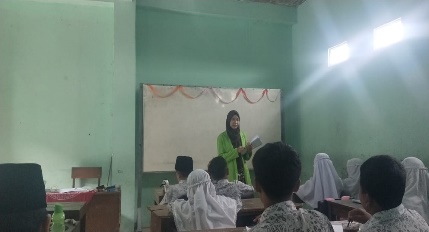 Pembagian angket pada siswa kelas 3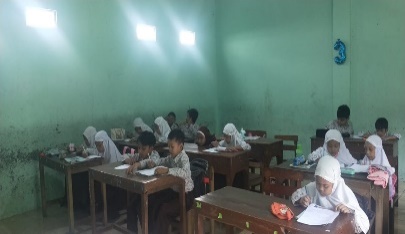 Pengisian angket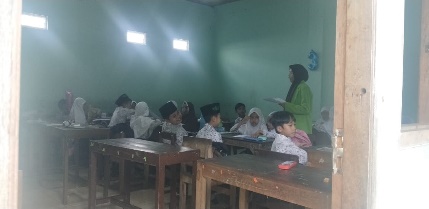 Pembagian kelompok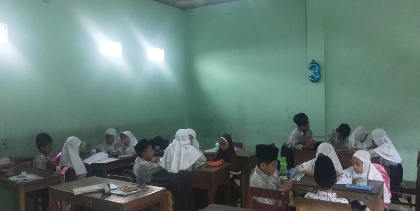 Berkelompok dengan teman sekelas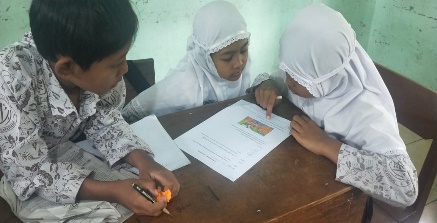 Pengerjaan tugas kelompok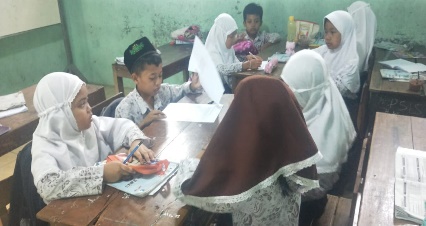 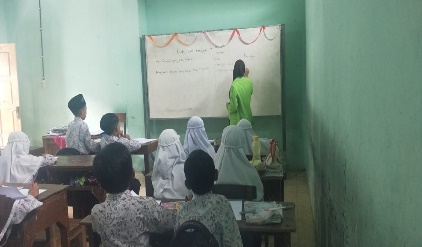 Penjelasan ulang materiLampiran 22Tabel R Product Momen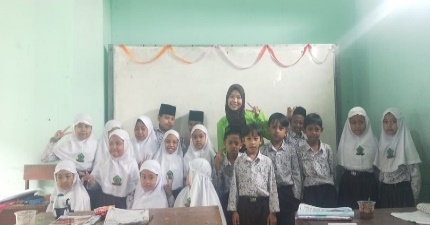 Foto bersama siswa kelas 3